ЭКСПЕРТНОЕ  заКЛЮЧЕНИЕк проекту закона Волгоградской области «Об областном бюджете на 2017 год и на плановый период 2018 и 2019 годов», представленному в Волгоградскую областную Думу на второе чтение. Настоящее заключение на проект закона «Об областном бюджете на 2017 год и на плановый период 2018 и 2019 годов» подготовлено с учетом требований Бюджетного кодекса РФ (далее БК РФ), Законов Волгоградской области от 11.06.2008 №1694-ОД «О бюджетном процессе в Волгоградской области» и от 17.12.1999 №344-ОД «О контрольно-счетной палате Волгоградской области». В соответствии со статьей 33 Закона Волгоградской области «О бюджетном процессе в Волгоградской области» областная Дума при рассмотрении проекта закона об областном бюджете на очередной финансовый год и плановый период во втором чтении утверждает:-общий объем бюджетных ассигнований, направляемых на исполнение публичных нормативных обязательств;-распределение бюджетных ассигнований по разделам, подразделам классификации расходов областного бюджета в пределах общего объема бюджетных ассигнований по расходам, утвержденных в первом чтении;-распределение бюджетных ассигнований по разделам, подразделам, целевым статьям и видам расходов бюджета в составе ведомственной структуры расходов бюджета;-программу государственных внутренних заимствований Волгоградской области;-программу государственных гарантий Волгоградской области;-распределение ассигнований на реализацию государственных и ведомственных целевых программ;-перечень строек и объектов строительства, реконструкции и технического перевооружения для областных государственных нужд;-распределение средств областных фондов финансовой поддержки поселений, муниципальных районов (городских округов), иных дотаций, субвенций и субсидий из областного бюджета;-программу приватизации государственного имущества Волгоградской области;-предельную штатную численность государственных служащих Волгоградской области, содержание которых осуществляется за счет средств областного бюджета, по главным распорядителям бюджетных средств на очередной финансовый год.Общий объем бюджетных ассигнований, направляемых на исполнение публичных нормативных обязательств.В соответствии с частью 3 статьи 6 законопроекта общий объем бюджетных ассигнований на исполнение публичных нормативных обязательств (далее ПНО) на 2017 год предусмотрен в сумме 6608,6 млн. руб., что на 3956,1 млн. руб., или на 37,4% меньше, чем в действующем законе о бюджете на 2016 год (10564,7 млн. руб.).При этом необходимо отметить, что согласно документам, представленным с законопроектом, потребность на 2017 год в ассигнованиях на ПНО составляет 9672,2 млн. руб., что на 3063,3 млн. руб. (31,7%) больше расходов, предусмотренных законопроектом.Однако при более детальном анализе перечня ПНО на 2017 год установлено, что в целях оценки объема действующих расходных обязательств Волгоградской области на предмет их обеспеченности ассигнованиями, предусмотренными в законопроекте, на него нельзя ориентироваться в полной мере, так как в комитете финансов Волгоградской области  отсутствует единый подход при отнесении расходных обязательств к публичным нормативным обязательствам.Например, если сравнивать представленный перечень ПНО на 2017 год с аналогичным документом, представленным с проектом областного бюджета на 2016 год, то в нем отсутствует такое обязательство как «оплата жилищно-коммунальных услуг отдельным категориям граждан в размере 50% от их стоимости», осуществляемое за счет средств федерального бюджета в соответствии с Законом РФ от 15.05.1991 №1244-1 «О социальной защите граждан, подвергшихся воздействию радиации вследствие катастрофы на Чернобыльской АЭС», Федеральным законом от 24.11.1995 №181-ФЗ «О социальной защите инвалидов в Российской Федерации», Федеральным законом от 12.01.1995 №5-ФЗ «О ветеранах» и Федеральным законом от 26.11.1998 №175-ФЗ «О социальной защите граждан Российской Федерации, подвергшихся воздействию радиации вследствие аварии в 1957 году на производственном объединении «Маяк» и сбросов радиоактивных отходов в реку Теча». В то же время перечень содержит иные публичные нормативные обязательства, финансируемые за счет средств федерального бюджета, а также аналогичные обязательства перед физическими лицами, предоставляемые за счет средств областного бюджета в рамках Социального кодекса Волгоградской области. Например, по ежемесячным денежным выплатам на оплату 50% стоимости жилищно-коммунальных услуг ветеранам труда, труженикам тыла, реабилитированным лицам и лицам, признанным пострадавшими от политических репрессий, а также членам семей военнослужащих, проходивших военную службу по призыву солдатами и матросами, погибших в мирное время.Это свидетельствует об отсутствии единого подхода по отнесению отдельных мер социальной поддержки к публичным нормативным обязательствам при формировании проекта областного бюджета, что также подтверждается отсутствием в перечне ПНО на 2017 год аналогичных обязательств перед физическими лицами, предусмотренных Социальным кодексом Волгоградской области. Например, по выплате средств на возмещение расходов по оплате жилья и коммунальных услуг работающим и проживающим в сельской местности специалистам и неработающим пенсионерам из их числа, предусмотренное главой 4 Социального кодекса.По мнению КСП, учитывая определение ПНО, данное в статье 6 Бюджетного кодекса РФ («обязательства перед физическим лицом, подлежащие исполнению в денежной форме в установленном соответствующим законом, иным нормативным правовым актом размере или имеющие установленный порядок его индексации»), компенсационные выплаты, имеющие неконкретный размер, а расчетный, не могут быть отнесены к публичным нормативным обязательствам. Такие выплаты относятся к публичным обязательствам, подлежащим исполнению в установленном … размере или имеющие порядок его определения (расчета, индексации). Перечень указанных обязательств, включенных в перечень ПНО на 2017 год, приведен в следующей таблице.В связи с этим считаем целесообразным исключить из перечня ПНО меры социальной помощи и поддержки в виде компенсационных выплат, не имеющих конкретного размера, т. е. не отвечающие определению, установленному статьей 6 БК РФ, и соответственно уменьшить размер ассигнований на их финансовое обеспечение в части 3 статьи 6 законопроекта. 2. Распределение бюджетных ассигнований по разделам, подразделам, целевым статьям и видам расходов бюджета в составе ведомственной структуры расходов областного бюджета.Сравнительный анализ бюджетных ассигнований по разделам функциональной классификации расходов областного бюджета на 2017 год, предусмотренных внесенным законопроектом, с показателями бюджета текущего года проведен с учетом внесенных в него поправок, утвержденных на заседании областной Думы в первом и втором чтениях 24.11.2016. Результаты анализа приведены в приложении №1 к настоящему заключению.Из приложения видно, что в целом ассигнования на 2017 год снижены относительно текущего года на 12568,4 млн. руб., или на 14,7 процента. При этом расходы снижены практически по всем разделам функциональной классификации кроме трех разделов «Национальная безопасность и правоохранительная деятельность» (+14,3%), «Физическая культура и спорт» (+0,3%) и «Обслуживание государственного долга» (+71,6%). Выше среднего процента (-14,7%) расходы снижены по 7 разделам: «Национальная оборона» - на 32,3%, «Национальная экономика» (-15,9%), «Жилищно-коммунальное хозяйство» (-19,6%), «Образование» (-25,8%), «Здравоохранение» (-16,7%), «Социальная политика» (-16,3%), «Межбюджетные трансферты общего характера» (-15,3%). Сравнительный анализ бюджетных ассигнований в разрезе ведомств на 2017 год, предусмотренных внесенным законопроектом, с показателями бюджета 2016 года (с учетом поправок, утвержденных 24.11.2016) приведен в приложении №2. Из 38 главных распорядителей бюджетных средств снижение бюджетных ассигнований на 2017 год предусмотрено по 28, в том числе выше среднего процента - у 15 ГРБС. При этом наибольшее снижение (свыше 50% относительно уточненных бюджетных ассигнований текущего года) запланировано по двум комитетам - природных ресурсов и экологии (-70,2%) и жилищно-коммунального хозяйства (-61,6%). Комитету информационных технологий ассигнования на 2017 год увеличиваются в 3,2 раза (с 357,3 млн. руб. до 1160,1 млн. руб.), комитету по подготовке и проведению матчей Чемпионата мира по футболу 2018 года – в 4,5 раза, комитету промышленности и торговли – в 2,4 раза.Причины снижения (роста) бюджетных ассигнований на 2017 год объяснены в соответствующих разделах настоящего заключения. Расходы по разделу 0100 «Общегосударственные вопросы».	Законопроектом ассигнования по разделу 0100 «Общегосударственные вопросы» на 2017 год предусмотрены в сумме 3254,3 млн. руб., что на 1,4% меньше планового показателя 2016 года (3 301,7 млн. руб.); на 2018 год – 4494,8 млн. руб. (138,2% к 2017 году); на 2019 год – 8573 млн. руб. (190,7 % к 2018 году). Резкое повышение общегосударственных расходов в 2018 и 2019 годах обусловлено формированием по разделу условно- утвержденных расходов в размере соответственно 2,5% и 7,66% общего объема расходов бюджета (без учета расходов бюджета, предусмотренных за счет межбюджетных трансфертов из других бюджетов бюджетной системы РФ, имеющих целевое назначение), что не меньше параметров, установленных пунктом 3 статьи 184.1 БК РФ (2,5% и 5% соответственно).	В целом по разделу на 2017 год по сравнению с 2016 годом предусмотрено уменьшение ассигнований на сумму 47,4 млн. руб., в основном, за счет:	уменьшения ассигнований -по всем подразделам (за исключением подраздела 0107 «Обеспечение проведения выборов и референдумов») на расходы по содержанию органов исполнительной власти и обеспечению деятельности подведомственных учреждений. Так, плановые ассигнования на выплаты персоналу органов исполнительной власти уменьшены на 132,5 млн. руб. (или на 8,4%);  расходы на обеспечение выполнения функций подведомственных учреждений на 110,8 млн. руб. (или на 18%);-резервного фонда Администрации Волгоградской области на 73,7 млн. руб., который предусмотрен в размере 63,6 млн. руб., или 0,09% общего объема расходов, что не превышает ограничения, установленного пунктом 3 статьи 81 БК РФ; -по подразделу 0113 «Другие общегосударственные вопросы» в связи с отсутствием потребности в мероприятиях, проведенных в 2016 году, на 51,1 млн. руб. (сельскохозяйственная перепись - 27,5 млн. руб., временное содержание граждан Украины на территории Волгоградской области - 23,6 млн. руб.)увеличения ассигнований подраздела 0113 «Другие общегосударственные вопросы» на 136,3 млн. руб., в основном, в связи с ростом расходов на содержание государственного казенного учреждения «Многофункциональный центр предоставления государственных и муниципальных услуг» (далее ГКУ «МФЦ») (со 129,5 до 268,7 млн. руб.), осуществляющего мероприятия по централизации в своем составе региональной сети МФЦ, и расходов на исполнение судебных решений (на 168,9 млн. рублей).Уменьшение бюджетных ассигнований органов власти обусловлено, в основном, сокращением плановых расходов на их содержание и обеспечение деятельности подведомственных учреждений в связи с недостаточностью бюджетных средств. Предусмотренный объем ассигнований для обеспечения деятельности государственного казенного учреждения «Дирекция по материально-техническому и хозяйственному обеспечению Администрации Волгоградской области» в сумме 111,7 млн. руб. снижен по отношению к ассигнованиям 2016 года на 70,1 млн. руб. (на 38,6%). По пояснениям комитета по управлению государственным имуществом Волгоградской области,  указанный объем ассигнований обеспечит потребность в части хозяйственного обслуживания органов власти  всего на 50% процентов (аренда, коммунальные расходы, охрана, канцтовары и т.п.).На уменьшение объема ассигнований повлияли также следующие факторы:-Волгоградской областной Думе сокращены плановые расходы за услуги средств массовой информации  на 12 млн. рублей;-комитету по обеспечению безопасности жизнедеятельности населения Волгоградской области уменьшены ассигнования на 23,6 млн. руб. в связи с отсутствием плановых расходов на временное содержание граждан Украины на территории Волгоградской области, которые финансировались за счёт федерального бюджета;-комитету по культуре Волгоградской области уменьшены ассигнования на субвенции бюджетам муниципальных образований Волгоградской области на хранение, комплектование, учет и использование архивных документов и архивных фондов на 10,6 млн. руб. ввиду недостаточности бюджетных средств. По пояснениям предусмотренные ассигнования обеспечат потребность по данному виду расходов на 25 процентов;-комитету информационных технологий Волгоградской области ассигнования сокращены на 3,6 млн. руб. в связи с переносом части мероприятий ведомственной целевой программы  «Отдельные мероприятия в сфере связи и информатизации» в госпрограмму «Информационное общество» в подраздел 0410 «Связь и информатика»;Увеличение бюджетных ассигнований предусмотрено следующим главным распорядителям бюджетных средств:-комитету финансов Волгоградской области – на 71,6 млн. руб., или на 15,1%, за счет:увеличения расходов на исполнение судебных решений о взыскании денежных средств за счет казны Волгоградской области на 168,9 млн. руб., на выполнение обязательств Волгоградской области по выплате агентских вознаграждений на 9,9 млн. руб., на реализацию мероприятий подпрограммы «Поддержка местных инициатив населения Волгоградской области» на 5 млн. рублей. уменьшения расходов резервного фонда на 73,7 млн.руб.; расходов на содержание комитета на 30,5 млн. руб. и обеспечение деятельности государственного казенного учреждения «Центр бюджетного учёта и отчетности» на 8,7 млн. рублей.-избирательной комиссии Волгоградской области – на 13,3 млн. руб., или на 12,7%, в связи с проведением выборов двух депутатов в Волгоградскую областную Думу;-представительству Волгоградской области в городе Москве – на 2,4 млн. руб., или на 7,5%, в основном, за счет увеличения штатной численности технического персонала;	-комитету экономики Волгоградской области – на 136,6 тыс. руб.(46,6%),  за счет:	предусмотренных расходов на закупку услуг по разработке стратегии развития Волгоградской области и плана ее реализации в объеме 20 млн. руб.;	увеличения ассигнований на 12,3 млн. руб. на членские взносы в Ассоциацию экономического взаимодействия  субъектов РФ Южного федерального округа «Юг», в связи с неуплатой их в 2016 году; 	увеличения объемов ассигнований на обеспечение деятельности ГКУ «МФЦ» на 139,2 млн. руб. в связи с проводимой поэтапной централизацией системы МФЦ. Расходы по разделу 0200 «Национальная оборона».По разделу «Национальная оборона» на 2017 год предусмотрены расходы в сумме 45,5 млн. руб., что на 32,2% меньше плановых ассигнований 2016 года (67,2 млн. рублей). Уменьшение ассигнований связано, в основном, с уменьшением расходов комитета информационных технологий Волгоградской области в связи с отсутствием мероприятий по мобилизационной подготовке.Расходы по разделу 0300 «Национальная безопасность и правоохранительная деятельность».По разделу 0300 «Национальная безопасность и правоохранительная деятельность» на 2017 год предусмотрены ассигнования в сумме 696,4 млн. руб., что на 14,3% больше плановых ассигнований 2016 года (609,4 млн. руб.).Уменьшение ассигнований комитету по обеспечению безопасности жизнедеятельности населения Волгоградской области на 114,7 млн. руб., или на 24%, предусмотрено в части расходов по обеспечению деятельности подведомственных учреждений в связи с недостаточностью бюджетных средств. Предлагаемые ассигнования составляют 72,7% от необходимой потребности.Комитету по делам национальностей и казачества Волгоградской области предусмотрено уменьшение ассигнований на 14,5 млн. руб., или на 20,1%, в том числе:-6,8 млн. руб. – в 2016 году осуществлены расходы по предоставлению субсидий казачьим обществам за 4 квартал 2015 года;-7,7 млн. руб. – в соответствии с графиком погашения лизинговых платежей за автомобили, приобретенные для ГУ МВД России по Волгоградской области.Увеличение ассигнований комитету по строительству Волгоградской области на 34,6 млн. руб., или в 3,2 раза, обусловлено, в основном,  увеличением ассигнований на завершение строительства трех пожарных депо в районах области, пострадавших от пожаров 2-3 сентября 2010 года.Комитету информационных технологий Волгоградской области предусмотрено увеличение ассигнований на 181,6 млн. руб., в том числе за счет увеличения ассигнований на мероприятия по созданию системы «112» (развертывание и ввод в действие системы в 30 муниципальных образованиях) на 133,1 млн. руб., введения мероприятия по созданию, развитию и обеспечению функционирования аппаратно-программного комплекса «Безопасный город» на 50 млн. рублей.Расходы по разделу 0400 «Национальная экономика».	В целом по разделу « Национальная экономика» запланированы бюджетные ассигнования на 2017 год в размере 13279,1 млн. руб., что на 2510,3 млн. руб., или на 15,9% меньше уточненных ассигнований текущего года. При этом в наибольшей степени сокращены расходы по следующим подразделам:	0405 «Сельское хозяйство и рыболовство» - на 687,4 млн. руб., или на 18,6%;	0406 «Водное хозяйство» - на 1028,9 млн. руб., или на 80,4%;	0408 «Транспорт» - на 498,5 млн. руб., или на34,2%;	0409 «Дорожное хозяйство» - на 777,3 млн. руб., или на 10 процентов. По разделу 0401 «Общеэкономические вопросы» на 2017 год законопроектом предусмотрены ассигнования в сумме 309,2 млн. руб., что меньше расходов 2016 года на 97,5 млн. руб., или на 24 процента.Основная доля расходов по подразделу (около 85%) приходится на комитет по труду и занятости населения Волгоградской области, бюджетные ассигнования по которому уменьшены относительно 2016 года на 86,7 млн. руб., или на 24,7 процента.Главным образом уменьшение ассигнований сложилось по подпрограмме «Активная политика занятости населения и социальная поддержка безработных граждан» госпрограммы «Содействие занятости населения, улучшение условий и охраны труда в Волгоградской области в 2014-2020 годах» (на 85,6 млн. руб.), в том числе за счет уменьшения ассигнований на обеспечение деятельности казенных учреждений - на 38,5 млн. руб., содействие самозанятости безработных граждан - на 29,5 млн. руб., субсидии на организацию временного трудоустройства несовершеннолетних граждан в возрасте от 14 до 18 лет в свободное от учебы время - на 20,5 млн. рублей. При этом увеличены ассигнования на профессиональное обучение и дополнительное профессиональное образование безработных граждан на 2,9 млн. рублей.По подразделу 0405 «Сельское хозяйство и рыболовство» бюджетные ассигнования на 2017 год предусмотрены в размере 3015,4 млн. руб., что составляет 81,4% к бюджетным ассигнованиям 2016 года (с учетом последних поправок). При этом субсидии из федерального бюджета на государственную поддержку сельскохозяйственных товаропроизводителей на 2017 год предусмотрены законопроектом в меньшем объеме, чем в 2016 году, в связи с тем, что в нем отсутствуют отдельные виды господдержки, которые предполагается привлечь в течение года. Расходы за счет средств областного бюджета запланированы в размере 1370 млн. руб. (в 2016 году-1722 млн. руб.). Программные мероприятия по данному подразделу на 2017 год составляют 94,4% в общих расходах (2845,2 млн. руб.), в том числе в рамках:-госпрограммы «Развитие сельского хозяйства и регулирование рынков сельскохозяйственной продукции, сырья и продовольствия» - 2421,7 млн. руб.;-госпрограммы «Устойчивое развитие сельских территорий» - 10 млн. руб.;-ведомственной целевой программы «Обеспечение эпизоотического и ветеринарно-санитарного благополучия территории Волгоградской области» - 413,5  млн. рублей.Следует отметить, что законопроектом не предусмотрена реализация госпрограммы «Предупреждение распространения и ликвидация африканской чумы свиней на территории Волгоградской области», на которую в 2016 году запланировано  107,5 млн. рублей.На 2017 год на реализацию ГП «Развитие сельского хозяйства и регулирование рынков сельскохозяйственной продукции, сырья и продовольствия» предусмотрено 2421,7 млн. руб., что на 425,9 млн. руб. меньше плана 2016 года (2847,6 млн. руб.). В связи с тем, что законопроектом не предусмотрены средства федерального бюджета по отдельным видам государственной поддержки, которые предполагается привлечь в дальнейшем, субсидии из федерального бюджета на 2017 год за счет средств федерального бюджета составили 1644,1 млн. руб., что на 16,3% меньше, чем в 2016 году (1964,9 млн. руб.). При этом вообще, например, не предусмотрены средства федерального бюджета на подпрограммы «Развитие мелиорации земель сельскохозяйственного назначения» и «Техническая и технологическая модернизация, инновационное развитие». Заявка на выделение федеральной субсидии на поддержку строительства, реконструкции, технического перевооружения мелиоративных земель на сумму 730 млн. руб. комитетом сельского хозяйства Волгоградской области направлена в Минсельхоз РФ и будет рассмотрена по итогам конкурса.В рамках подпрограммы «Техническая и технологическая модернизация, инновационное развитие» новой госпрограммы «Развитие сельского хозяйства и регулирование рынков сельскохозяйственной продукции, сырья и продовольствия» предполагается значительное привлечение средств федерального бюджета на софинансирование таких мероприятий, как поддержка инвестиционной привлекательности отраслей сельского хозяйства и возмещение части прямых понесенных затрат сельскохозяйственных товаропроизводителей. Выделение федеральной субсидии по указанным направлениям также планируется в результате конкурсного отбора.Структура новой государственной программы госпрограммы «Развитие сельского хозяйства и регулирование рынков сельскохозяйственной продукции, сырья и продовольствия» сформирована с учетом изменения методики предоставления межбюджетных субсидий в части консолидации ряда субсидий, включая единую субсидию на оказание содействия достижению целевых показателей реализации региональных программ развития агропромышленного комплекса.В частности за счет средств федерального бюджета предполагается предоставление Волгоградской области субсидий по 6 направлениям:-поддержка в области растениеводства;-поддержка в области молочного скотоводства;-содействие достижению целевых показателей реализации региональных программ развития агропромышленного комплекса (единая субсидия);-развитие мелиорации земель сельскохозяйственного назначения;-компенсация прямых понесенных затрат сельскохозяйственных товаропроизводителей на строительство и модернизацию объектов АПК;-поддержка инвестиционного кредитования АПК.«Единая субсидия» предполагает объединение предоставляемых субсидий из федерального бюджета на поддержку сельхозтоваропроизводителей по ряду направлений в единую сумму, которая на региональном уровне будет перераспределяться, исходя из приоритетов с учетом целевых показателей.Законопроектом в рамках реализации ГП «Развитие сельского хозяйства и регулирование рынков сельскохозяйственной продукции, сырья и продовольствия» за счет средств федерального бюджета в 2017 году предусмотрено поступление субсидий по трем из шести вышеуказанных направлений на общую сумму 1644,1 млн. руб., в том числе:-932,1 млн. руб. - субсидии на оказание несвязанной поддержки сельскохозяйственным товаропроизводителям в области растениеводства;-29,5 млн. руб. - субсидии на повышение продуктивности в молочном скотоводстве;-682,5 млн. руб. - субсидии на содействие достижению целевых показателей реализации региональных программ развития агропромышленного комплекса.Предоставление Волгоградской области средств из федерального бюджета по всем вышеперечисленным направлениям предусмотрено проектом федерального закона «О федеральном бюджете на 2017 год и на плановый период 2018 и 2019 годов».Общую сумму субсидии на содействие достижению целевых показателей реализации региональных программ развития АПК (682,5 млн. руб.) согласно проекту новой государственной программы предусмотрено распределить по 9 основным мероприятиям трех подпрограмм («Развитие растениеводства, переработки и реализации продукции растениеводства», «Развитие животноводства, переработки и реализации продукции животноводства» и «Поддержка малых форм хозяйствования»).Средства областного бюджета в рамках новой ГП «Развитие сельского хозяйства и регулирование рынков сельскохозяйственной продукции, сырья и продовольствия» на 2017 год предусмотрены в размере 776,3 млн. руб., или на 101,2 млн. руб. меньше уточненного плана на 2016 год (877,5 млн. руб.).Комитету ветеринарии Волгоградской области законопроектом на 2017 год предусмотрено уменьшение бюджетных ассигнований по субсидиям на выполнение государственного задания подведомственными государственными бюджетными учреждениями. Так, расходы на данные цели предусмотрены в размере 410,5 млн. руб., или на 99,9 млн. руб. меньше бюджетных назначений текущего года (510,4 млн. руб.). В рамках ведомственной целевой программы «Обеспечение эпизоотического и ветеринарно-санитарного благополучия территории Волгоградской области» законопроектом предусмотрены бюджетные ассигнования на предоставление субвенции муниципальным образованиям на предупреждение и ликвидацию болезней животных, их лечение, защиту населения от болезней, общих для человека и животных, в части организации и проведения мероприятий по отлову, содержанию и уничтожению безнадзорных животных на 2017 год в размере 3 млн. рублей.В соответствии с данными мониторинга, проведенного на 15.09.2016 комитетом ветеринарии, указанные субвенции предусмотрены на отлов, содержание и уничтожение 1285 безнадзорных животных (4,8% от общего количества безнадзорных животных) 5 городским округам и 24 муниципальным районам, в том числе г. Волгограду – 1,6 млн. рублей. При этом 14 муниципальным образованиям субвенции предусмотрены в незначительном объеме – от 18,7 до 29,5 тыс. руб. (т. е. на отлов, содержание и уничтожение безнадзорных животных в количестве от 8 до 13 голов каждым муниципалитетом). По подразделу 0406 «Водное хозяйство» бюджетные ассигнования предусмотрены комитету природных ресурсов и экологии области в рамках госпрограммы «Использование и охрана водных объектов, предотвращение негативного воздействия вод на территории Волгоградской области» на 2017 год в размере 251,3 млн. руб., что составляет 19,6% от бюджетных назначений 2016 года (1280,5 млн. руб.). Уменьшение расходов связано с тем, что законопроектом не предусмотрены субсидии из федерального бюджета. Так, на 2016 год на строительство объекта «Берегоукрепление правого берега р. Волга в г. Волгограде» предусмотрены средства федерального бюджета в размере 990,6 млн. руб., на строительство объекта «Берегоукрепление Волгоградского водохранилища в г. Николаевске» - 15 млн. руб.; на капитальный ремонт ГТС – 62,3 млн. рублей. При этом объем ассигнований по данному подразделу за счет средств областного бюджета на 2017 год (219,3 млн. руб.) на 30% превышает бюджетные назначения 2016 года (167,5 млн. руб.). Увеличение расходов за счет средств областного бюджета предусмотрено за счет увеличения расходов на софинансирование объектов капитального строительства. Следует отметить, что законопроектом не предусмотрены на 2017 год бюджетные ассигнования на строительство 4 объектов, работы по которым планировалось осуществлять в 2016 году и которые государственной программой были перенесены на 2017 год:-«Инженерная защита станицы Кумылженская Кумылженского муниципального района Волгоградской области от затопления паводковыми водами» (44,5 млн. руб. – за счет средств федерального бюджета, 5,5 млн. руб. - за счет средств областного бюджета);-«Берегоукрепление в районе с. Нижняя Добринка Камышинского района Волгоградской области» (49,2 млн. руб. – за счет средств федерального бюджета, 6,1 млн. руб. – за счет средств областного бюджета);-«Инженерная защита территории городского округа г. Урюпинск Волгоградской области от подтопления (1-й пусковой комплекс)» (60,6 млн. руб. – за счет средств федерального бюджета,  7,5 млн. руб. – за счет средств областного бюджета);-«Противопаводковые и противооползневые мероприятия на реке Ахтубе в селе Заплавное Ленинского муниципального района Волгоградской области» (42,4 млн. руб. – за счет средств федерального бюджета,  5,2 млн. руб. – за счет средств областного бюджета).По подразделу 0407 «Лесное хозяйство» комитету лесного хозяйства Волгоградской области на 2017 год предусмотрены ассигнования в размере 301,1 млн. руб., что составляет 80,3% от бюджетных назначений 2016 года (375,1 млн. руб.). В составе запланированных ассигнований субвенции из федерального бюджета на осуществление отдельных полномочий в области лесных отношений, переданных Волгоградской области, на 2017 год составляют 164,9 млн. руб., или 55 процентов. Бюджетные ассигнования на 2017 год по данному подразделу предусмотрены:-на обеспечение деятельности комитета лесного хозяйства Волгоградской области – 32,6 млн. руб. (на уровне плана 2016 года); -на обеспечение деятельности подведомственных казенных учреждений (22 лесничества) - 141,7 млн. руб., или 78,4% к плану 2016 года (180,6 млн. руб.); -на субсидии специализированному государственному бюджетному учреждению «Волгоградский лесопожарный центр» (далее СГБУ «Волгоградский лесопожарный центр») - 126,8 млн. руб., или 78,5% к плану 2016 года (161,5 млн. руб.).По подразделу 0408 «Транспорт» бюджетные ассигнования на 2017 год предусмотрены  комитету транспорта и дорожного хозяйства Волгоградской области (далее Облкомдортранс) в сумме 960,6 млн. руб., что на 498,5 млн. руб., или на 34,2% меньше ассигнований 2016 года, в  том числе на:-приобретение автобусов, работающих на газомоторном топливе, и оплату лизинговых платежей за ранее приобретенные (в рамках реализации госпрограммы «Энергосбережение и повышение энергетической эффективности Волгоградской области на период до 2020 года») аналогичные транспортные средства – 391,6 млн. руб.,;-возмещение недополученных перевозчиками доходов, возникающих в результате государственного регулирования тарифов, обеспечения равной доступности общественного транспорта, а также дополнительных мер социальной поддержки отдельных категорий граждан (участников и инвалидов Великой Отечественной войны и лиц, награжденных медалью «За оборону Сталинграда») – 505,4 млн. руб., что меньше соответствующих бюджетных ассигнований на 2016 год на 468,3 млн.руб. (48%);-обеспечение деятельности Облкомдортранса, уплату налогов и сборов – 63,6 млн. руб., что больше ассигнований 2016 года на 6,6 млн.руб. (11,6%).По подразделу 0409 «Дорожное хозяйство (дорожные фонды)» ассигнования на 2017 год предусмотрены Облкомдортрансу в сумме 7016,6 млн. руб., что на 777,3 млн. руб., или на 10% меньше ассигнований 2016 года, в том числе на:-строительство и реконструкцию сельских дорог общего пользования с твердым покрытием, ведущих от сети автомобильных дорог общего пользования к ближайшим общественно значимым объектам сельских населенных пунктов, а также к объектам производства и переработки сельскохозяйственной продукции – 385,3 млн. руб., что меньше соответствующих бюджетных ассигнований на 2016 год на 164 млн. руб. (29,9%);-содержание и капитальный ремонт, строительство и реконструкцию автомобильных дорог общего пользования регионального или межмуниципального значения, выделение субсидий муниципальным образованиям на капитальный ремонт, строительство и реконструкцию автомобильных дорог местного значения (в том числе в связи с подготовкой к проведению чемпионата мира по футболу в 2018 году), на содержание казенного учреждения, подведомственного Облкомдортрансу, – 6391,8 млн.руб., что меньше соответствующих ассигнований текущего года год на 827,3 млн. руб. (11,5%);-на развитие системы организации движения транспортных средств и пешеходов и повышение безопасности дорожных условий – 239,5 млн.руб., что больше соответствующих бюджетных назначений на 2016 год на 214,1 млн. руб. (в 9,4 раза).По подразделу 0410 «Связь и информатика» на 2017 год предусмотрены ассигнования в сумме 445 млн. руб., что в 1,9 раза больше плановых ассигнований 2016 года (236,7 млн. руб.). Ассигнования увеличены двум главным распорядителям бюджетных средств – комитету финансов и комитету информационных технологий.Комитету финансов на реализацию мероприятий подпрограммы «Развитие современных информационных технологий в управлении общественными финансами Волгоградской области» государственной программы «Управление государственными финансами Волгоградской области» предусмотрены ассигнования в размере 128,3 млн. руб., что на 47,2 млн. руб., или в 1,6 раза больше объема ассигнований 2016 года в связи с их уменьшением в конце 2016 года.Увеличение ассигнований комитету информационных технологий на 165,7 млн. руб., или в 2,3 раза, обусловлено, в основном, увеличением расходов на:-45 млн. руб. – создание ситуационного центра Губернатора Волгоградской области в рамках АПК «Безопасный город»;-25 млн. руб. – создание Единого центра обработки данных органов исполнительной власти Волгоградской области (приобретение в государственную собственность недвижимого имущества на условиях лизинга) в рамках АПК «Безопасный город»;-27,2 млн. руб. – сопровождение специальных (отраслевых) информационных систем. В 2016 году такое сопровождение осуществлялось в рамках гарантийных обязательств по договорам, заключенным в 2015 году;-57 млн. руб. – подготовка к проведению в 2018 году чемпионата мира по футболу, а именно 	модернизация телекоммуникационной инфраструктуры органов исполнительной власти Волгоградской области - 41,7 млн. руб.; модернизация системы диспетчеризации транспорта для работы в городском центре управления пассажирскими перевозками  - 12,7 млн. руб.; создание информационно-телекоммуникационной инфраструктуры для проведения фестиваля болельщиков - 2,6 млн. рублей.По подразделу 0412 «Другие вопросы в области национальной экономики» на 2017 год предусмотрены ассигнования в сумме 963,4 млн. руб., что в 1,9 раза больше плановых ассигнований 2016 года (515,4 млн. руб.).Уменьшение ассигнований комитету экономики Волгоградской области на 132,3 млн. руб., или в 4,8 раза, связано, в основном, с тем, что сумма субсидий из федерального бюджета на поддержку субъектов малого и среднего предпринимательства и на развитие центров государственного автономного учреждения «Волгоградский областной бизнес-инкубатор» будет определена в 2017 году.Комитету информационных технологий Волгоградской области предусмотрено увеличение ассигнований на 479,7 млн. руб. на развитие АПК «Безопасный город», в том числе на приобретение 140 камер видео наблюдения, 120 комплексов фиксации нарушений скоростного режима, 68 комплексов управления дорожным движением («Умные светофоры») и на обеспечение их функционирования.Комитету промышленности и торговли Волгоградской области увеличены расходы на 93,9 млн. руб., или в 3,2 раза на предоставление субсидии некоммерческой организации Фонд «Перспективное развитие Волгоградской области» для финансового обеспечения проектов развития совместно с Фондом развития промышленности в размере 100 млн. руб. и уменьшены на 5,9 млн. руб. расходы на выплаты персоналу.Расходы по разделу 0500 «Жилищно-коммунальное хозяйство».Проектом бюджета на 2017 год расходы по разделу 0500 «Жилищно-коммунальное хозяйство» предусмотрены в размере 2686,3 млн. руб., что на 656,9 млн. руб., или на 19,6% меньше, чем по уточненному бюджету 2016 года (с учетом последних поправок).  По подразделу 0501 «Жилищное хозяйство» бюджетные назначения на 2017 год уменьшены относительно бюджета текущего года более чем  в два раза и составили 307,4 млн. руб., в том числе:-по комитету строительства Волгоградской области - 199 млн. руб. (8,8 млн. руб. - по подпрограмме «Обеспечение жилыми помещениями детей-сирот и детей, оставшихся без попечения родителей…» ГП «Обеспечение доступным и комфортным жильем жителей Волгоградской области» на реконструкцию здания общежития ГБОУ СПО «Волгоградский социально-экономический техникум» в Красноармейском районе Волгограда; 18,6 млн. руб. - по подпрограмме «Переселение граждан, проживающих на территории Волгоградской области, из жилых помещений, не пригодных для проживания, и многоквартирных домов, признанных аварийными» той же госпрограммы на предоставление субсидии бюджету Городищенского муниципального района на завершение строительства 4-х этажного односекционного жилого дома в р. п. Ерзовка; 171,6 млн. руб. - на мероприятия по переселению граждан из ветхого и аварийного жилищного фонда с целью завершения заключительного этапа переселения 2017 года);- по комитету ЖКХ Волгоградской области - 108,4 млн. руб. (76,2 млн. руб. - на субсидию в виде имущественного взноса на обеспечение деятельности некоммерческой организации «Региональный фонд капитального ремонта многоквартирных домов»; 32,2 млн. руб. - на подпрограмму «Оказание содействия проведению капитального ремонта жилищного фонда, реализации концессионных механизмов партнерства» ГП «Создание условий для обеспечения качественными услугами жилищно-коммунального хозяйства жителей Волгоградской области на 2016-2020 годы», за счет которых предусматривается капитальный ремонт жилых домов, использованных ранее в качестве муниципальных общежитий, а также ремонт общего имущества многоквартирных домов.В этой связи необходимо отметить, что объем субсидии в виде имущественного взноса Волгоградской области на содержание регионального оператора определяется в соответствии с Порядком определения объема и предоставления субсидии в виде имущественного взноса Волгоградской области унитарной некоммерческой организации «Региональный фонд капитального ремонта многоквартирных домов», утвержденным постановлением Администрации Волгоградской области от 21.04.2015 №171-п, согласно которому потребность в средствах на 2017 год составляет 107,6 млн. рублей. Комитетом ЖКХ потребность уменьшена до 99,3 млн. руб., исходя из этого недостаток средств на содержание регионального оператора на 2017 год составляет 23,1 млн. рублей;Бюджетные назначения на 2017 год, предусмотренные подпрограммой «Оказание содействия проведению капитального ремонта жилищного фонда, реализации концессионных механизмов партнерства» ГП «Создание условий для обеспечения качественными услугами жилищно-коммунального хозяйства жителей Волгоградской области» за счет средств областного бюджета, обеспечивающие выполнение ее целевых показателей, составляют 51,2 млн. руб., т. е. недостаток средств, предусмотренных в законопроекте, составляет 19 млн. рублей. По подразделу 0502 «Коммунальное хозяйство» бюджетные назначения уменьшены по сравнению с 2016 годом на 32,6% и составляют 1507,9 млн. руб., в том числе:-по комитету строительства – 100 млн. руб. на субсидию в виде имущественного взноса некоммерческой организации «Волгоградский областной фонд жилья и ипотеки» для кредитования муниципальных образований Волгоградской области на возвратных условиях под минимальный процент на реализацию мероприятий модернизации и энергосбережения систем коммунальной инфраструктуры в рамках реализации мероприятий подпрограммы «Энергосбережение и повышение энергетической эффективности в теплоснабжении, системах коммунальной инфраструктуры и жилищном комплексе Волгоградской области на период до 2020 года»;-комитету тарифного регулирования – 341,3 млн. руб. (на 99,5 млн. руб. меньше 2016 года) на предоставление поселениям Волгоградской области межбюджетных трансфертов в форме субвенций на компенсацию (возмещение) выпадающих доходов ресурсоснабжающих организаций, связанных с применением ими льготных тарифов (цен) на коммунальные ресурсы (услуги) и техническую воду, поставляемые населению. Расчетная потребность в средствах областного бюджета на указанные цели на 2017 год составляет 666 млн. руб., недостаток средств – 324,7 млн. рублей. -комитету сельского хозяйства – 27,6 млн. руб. на реализацию мероприятий в рамках госпрограммы «Устойчивое развитие сельских территорий  на 2014-2017 годы и на период до 2020 года»;-комитету ЖКХ – 519 млн. руб. (32 млн. руб. - на предоставление субсидий бюджетам муниципальных образований Волгоградской области на обводнение и питьевое водоснабжение городских и сельских поселений; 487 млн. руб. - на финансирование подпрограммы «Чистая вода» ГП «Обеспечение доступным и комфортным жильем и коммунальными услугами жителей Волгоградской области»).При этом указанной подпрограммой на 2017 год предусмотрены ассигнования в сумме 378 млн. руб., или на 109 млн. руб. меньше. Превышение бюджетных ассигнований над программными обусловлено увеличением расходов по двум объектам г. Волгограда к чемпионату мира по футболу 2018 года на 55 млн. руб., а также включением в законопроект 8 объектов по строительству водозаборных скважин и реконструкции системы водоснабжения на территории муниципальных образований области на 54 млн. руб., не предусмотренных подпрограммой «Чистая вода», в виде субсидий местным бюджетам на софинансирование капитальных вложений в объекты коммунальной инфраструктуры муниципальной собственности, в рамках адаптации к условиям малой водности в Цимлянском водохранилище, которые осуществляются из местных бюджетов;-комитету топливно-энергетического комплекса – 520 млн. руб. на реализацию мероприятий подпрограммы «Газификация Волгоградской области» ГП «Энергосбережение и повышение энергетической эффективности Волгоградской области до 2020 года» (320 млн. руб. - на бюджетные инвестиции в объекты строительства, реконструкции, в том числе с элементами реставрации, технического перевооружения для областных нужд; 200 млн. руб. - на мероприятия по содержанию, эксплуатации и техническому обслуживанию газораспределительных сетей Волгоградской области, в том числе 13 млн. руб. - на финансирование содержания подведомственного учреждения ГБУ «Волгоградский центр энергоэффективности» и 18 млн. руб. - на выполнение работ по содержанию сетей).Относительно расходов на содержание, эксплуатацию и техническое обслуживание газораспределительных сетей Волгоградской области необходимо отметить, что на последнее заседание областной Думы вносился законопроект, которым предлагалось отменить льготу, установленную в настоящее время Законом Волгоградской области от 28.11.2003 №888-ОД «О налоге на имущество организаций» для организаций, являющихся собственниками газораспределительной системы, - в отношении объектов газораспределительной системы, находящихся на территории Волгоградской области (в 2015 году сумма этих льгот составила 228,2 млн. руб.). Поступления же денежных средств после отмены указанной льготы предполагалось использовать в качестве источника для компенсации затрат на содержание и эксплуатацию объектов газового хозяйства, находящихся в собственности Волгоградской области. Однако, в связи с достигнутыми договоренностями по данному вопросу с ОАО «Газпром», данный законопроект был снят с рассмотрения. Таким образом, расходы, предусмотренные в проекте областного бюджета на 2017 год на вышеуказанные цели (200 млн. руб.), в дальнейшем потребуют корректировки.  По подразделу 0503 «Благоустройство» бюджетные назначения на 2017 год предусмотрены в размере 672,7 млн. руб., в том числе: -комитету строительства – 52,7 млн. руб. на реализацию мероприятий подпрограммы «Стимулирование развития жилищного строительства в Волгоградской области» государственной программы Волгоградской области «Обеспечение доступным и комфортным жильем жителей Волгоградской области» на предоставление субсидий Волгограду и Волжскому на строительство инженерных сетей и дорог;-комитету финансов – 620 млн. руб. на предоставление субсидий бюджетам поселений и городских округов на благоустройство в рамках мероприятий подпрограммы «Финансовая поддержка благоустройства территории муниципальных образований Волгоградской области».По подразделу 0505 «Другие вопросы в области жилищно-коммунального хозяйства» бюджетные назначения на 2017 год уменьшены по сравнению с текущим годом на 18,4% и составили 198,4 млн. руб., в том числе на обеспечение деятельности комитетов строительства, жилищно-коммунального хозяйства, а также инспекции государственного строительного надзора - 174,2 млн. рублей.Помимо этого, по данному подразделу запланированы ассигнования на финансирование непрограммных расходов, а именно инспекции государственного жилищного надзора 12,2 млн. руб. на выплату субвенции на реализацию отдельных государственных полномочий Волгоградской области по организации и осуществлению государственного жилищного надзора, предусмотренной в соответствии с Законом Волгоградской области №12-ОД от 10.01.2014 «О наделении органов местного самоуправления отдельными государственными полномочиями Волгоградской области по организации и осуществлению государственного жилищного надзора», и комитету промышленности и торговли 12 млн. руб. на предоставление субсидий на возмещение ресурсоснабжающим организациям недополученных доходов, возникающих в результате установления льготных тарифов в сфере холодного водоснабжения и водоотведения предприятиям пивоваренной промышленности.Расходы по разделу 0600 «Охрана окружающей среды».По разделу «Охрана окружающей среды» ассигнования предусмотрены комитету природных ресурсов и экологии Волгоградской области на 2017 год в размере 197,5 млн. руб., что составляет 87% от ассигнований текущего года (227 млн. руб.).Основная сумма расходов (64%) приходится на обеспечение деятельности комитета и составляет на 2017 год 90,9% от плана 2016 года. Расходы на реализацию госпрограммы «Охрана окружающей среды на территории Волгоградской области» (с учетом мероприятий, которые в 2016 году были предусмотрены в рамках госпрограммы «Развитие охотничьего и рыбного хозяйства Волгоградской области») предусмотрены в размере 69,8 млн. руб., т. е. уменьшены по сравнению с 2016 годом на 15,8 млн. руб., или на 18,5 процента. Значительное сокращение расходов по сравнению с планом 2016 года (на 12 млн. руб., или в 4 раза) предусмотрено на подпрограмму «Государственный экологический мониторинг» (по 4 млн. руб. ежегодно). Сокращение бюджетных ассигнований связано с тем, что в 2016 году в рамках реализации Программы подготовки к проведению в 2018 году чемпионата мира по футболу за счет средств областного бюджета были предусмотрены 14 млн. руб. на приобретение стационарного поста и передвижной лаборатории для осуществления мониторинга атмосферного воздуха в местах проведения спортивных мероприятий, на которые в 2016 году фактически было направлено 12,9 млн. рублей.В рамках подпрограммы «Сохранение биологического разнообразия и развитие системы особо охраняемых природных территорий» расходы на субсидии бюджетным учреждениям (природным паркам и ботаническому саду) на 2017 год предусмотрены в размере 44,2 млн. руб., или на 9,8 млн. руб.  (18,1%) меньше плана 2016 года. В рамках подпрограммы «Развитие охотничьего хозяйства» предусмотрены расходы на разработку Схемы размещения, использования и охраны охотничьих угодий на территории Волгоградской области в размере 5 млн. рублей. В 2016 году комитетом природных ресурсов и экологии Волгоградской области заключен контракт на разработку данной схемы, работы по контракту планируется завершить в 2017 году. На необходимость разработки Схемы размещения, использования и охраны охотничьих угодий на территории Волгоградской области КСП неоднократно обращала внимание, так как в 2017 году возникнет необходимость заключения (перезаключения) соглашений с охотпользователями с учетом требований федерального законодательства, одним из которых является наличие указанной Схемы.Расходы по разделу 0700 «Образование.	Бюджетные ассигнования по разделу 0700 «Образование» на 2017 год предусмотрены в сумме 15062,4 млн. руб., что меньше ассигнований, предусмотренных бюджетом 2016 года  (с учетом последних поправок) на 5247,9 млн. руб., или на 25,8 процентов.По подразделу 0701 «Дошкольное образование» на 2017 год предусмотрены ассигнования в сумме 3046,9 млн. руб., что меньше уточненных бюджетных ассигнований, текущего года, на 1195,6 млн. руб., или на 28,2 процента. При этом предусмотренный законопроектом объем субвенции на финансовое обеспечение образовательного процесса в муниципальных дошкольных образовательных организациях в сумме 2877,3 млн. руб. ниже ассигнований 2016 года на 1198,8 млн. руб., а также меньше нормативного размера субвенции, рассчитанного в соответствии с утвержденными нормативами финансового обеспечения на 2017 год, на 1592,8 млн. руб., или на 35,6 процента. Запланированный объем средств позволит сохранить достигнутый на 01.07.2016 уровень средней заработной платы педагогических работников дошкольных учреждений (22,2 тыс. руб.) только при условии направления средств субвенции исключительно на оплату труда (без осуществления учебных расходов) и в течение 8 месяцев 2017 года.По подразделу 0702 «Общее образование» на 2017 год предусмотрены ассигнования в сумме 8806,7 млн. руб., что меньше уточненных ассигнований 2016 года, на 3291,9 млн. руб., или на 27,2 процента. Предусмотренный в законопроекте объем субвенции на финансовое обеспечение образовательного процесса в муниципальных общеобразовательных учреждениях в сумме 7010,4 млн. руб. меньше потребности, рассчитанной в соответствии с утвержденными нормативами финансового обеспечения, на 3676,8 млн. руб., или на 34,4 процента. Указанный объем средств позволит сохранить достигнутый на 01.07.2016 уровень средней заработной платы педагогических работников муниципальных общеобразовательных учреждений (29,2 тыс. руб.) при направлении средств субвенции исключительно на оплату труда в течение 8 месяцев. Объем ассигнований в уточненном бюджете на 2016 год на эти цели составляет 9779,3 млн. руб., т. е. 815 млн. руб. в месяц. Комитету по делам национальностей и казачества Волгоградской области по  подразделу 0702 «Общее образование» предусмотрены ассигнования на обеспечение деятельности трех кадетских общеобразовательных организаций в сумме 92,6 млн. руб., что на 52,6 млн. руб. (на 36%) меньше ассигнований 2016 года (145,2 млн. руб.). 	В законопроекте на 2017 год предусмотрены расходы на реализацию ГП «Создание новых мест в общеобразовательных организациях Волгоградской области в соответствии с прогнозируемой потребностью и современными условиями обучения» в сумме 106,2 млн. руб. (на строительство общеобразовательной школы на 1000 мест в жилом районе «Родниковая долина» в Советском районе Волгограда). При этом указанная государственная программа в перечне программ, планируемых к реализации в 2017 году, утвержденном постановлением Администрации Волгоградской области от 11.11.2016 №557-п, отсутствует.	По подразделу 0703 «Дополнительное образование детей» в связи с внесением изменений в приказ Министерства финансов РФ от 01.07.2013 №65н «Об утверждении указаний о порядке применения бюджетной классификации РФ» (ред. от 16.02.2016 №9н) отражены расходы на дополнительное образование детей в сумме 462,7 млн. рублей.В составе указанной суммы предусмотрены расходы на софинансирование капитальных вложений в объекты образовательной инфраструктуры муниципальной собственности в рамках развития дополнительного образования детей комитету по строительству Волгоградской области в размере 300 млн. рублей. В приложении 26 к законопроекту они распределены городскому округу город Волгоград.Также по данному подразделу отражены ассигнования на оказание услуг по реализации дополнительных общеобразовательных программ государственными учреждениями, подведомственными комитету образования и науки (21,1 млн. руб.), комитету культуры (4,5 млн. руб.), комитету молодежной политики (6,6 млн. руб.), комитету физической культуры и спорта (112,7 млн. руб.), расходы по которым в 2016 году отражались по подразделу 0702 «Общее образование».По подразделу 0704 «Среднее профессиональное образование» на 2017 год предусмотрены ассигнования в сумме 1792,7 млн. руб., что меньше уточненных ассигнований 2016 года на 1035,3 млн. руб., или на 36,6 процента.При этом ассигнования на социальное обеспечение и иные выплаты в соответствии с Федеральным законом РФ от 21.12.1996 №159-ФЗ «О дополнительных гарантиях по социальной поддержке детей-сирот…» и Законом Волгоградской области от 19.12.2013 №172-ОД «О стипендиях и мерах социальной поддержки обучающихся в Волгоградской области» предусмотрены законопроектом в сумме 148,8 млн. руб., что обеспечит финансами указанные выплаты в течение 4 месяцев 2017 года. Законопроектом предусмотрено также уменьшение ассигнований на предоставление субсидий государственным профессиональным образовательным организациям на общую сумму 726,9 млн. руб., из них организациям, подведомственным комитету образования и науки Волгоградской области, - на 599,3 млн. руб., или на 29,1% от уточненных ассигнований текущего года (2061,7 млн. руб.). В этой связи необходимо отметить, что по результатам анализа профессионального образования Волгоградской области в части количества и структуры подготавливаемых специалистов, их востребованности производственными отраслями экономики, проведенного в 2015 году, КСП отмечала имеющиеся резервы данной статьи расходов. С целью сокращения неэффективных расходов в сфере среднего профессионального образования комитету образования и науки Волгоградской области предлагалось пересмотреть объем оказываемых за счет средств областного бюджета услуг по предоставлению профессионального образования. Однако в настоящее время эта работа в полном объеме не проведена, и, следовательно, в 2017 году имеющиеся резервы сокращения расходов не смогут быть реализованы в полной мере.	По подразделу 0705 «Профессиональная подготовка, переподготовка и повышение квалификации» на 2017 год предусмотрены ассигнования в сумме 116 млн. руб., что меньше уточненных ассигнований 2016 года на 44,5 млн. руб., или на 27,7 процента. При этом основное уменьшение (на 37,7 млн. руб.) сложилось по государственному автономному учреждению дополнительного профессионального образования «Волгоградская государственная академия последипломного образования», на 6,8 млн. руб. уменьшены ассигнования на профессиональную подготовку, переподготовку и повышение квалификации государственных гражданских служащих в соответствии с Законом Волгоградской области от 08.04.2005 №1045-ОД «О государственной гражданской службе Волгоградской области» (органам исполнительной власти, КСП, областной Думе).По подразделу 0706 «Высшее образование» на 2017 год предусмотрены ассигнования в сумме 147,8 млн. руб., что на 56,4 млн. руб., или на 61,7%  превышает ассигнования на 2016 год. Увеличение ассигнований связано с выделением средств областного бюджета в сумме 70 млн. руб. ГОБУК «Волгоградский государственный институт искусств и культуры» в связи с планируемым объединением его с муниципальным бюджетным образовательным учреждением высшего образования «Волгоградская консерватория (институт) имени П.А. Серебрякова». В этой связи необходимо отметить, что соответствующий нормативный правовой акт о реорганизации вышеуказанных организаций в настоящее время не принят.По подразделу 0707 «Молодежная политика и оздоровление детей» ассигнования на 2017 год уменьшены относительно текущего года на 203,6 млн. рублей. При этом основное уменьшение предусмотрено по программе «Организация отдыха и оздоровления детей, проживающих в Волгоградской области» - на 184,6 млн. руб., или на 30 процентов. Из  трех органов исполнительной власти, организующих отдых и оздоровление детей, в наибольшей степени расходы сокращены комитету по делам молодежи (-182,7 млн. руб.). В частности на 205,5 млн. руб., или на 69,1% уменьшены ассигнования на социальное обеспечение и иные выплаты населению (направление детей в специализированные областные профильные лагеря и смены, санаторно-курортные учреждения, выплату компенсаций физическим лицам, юридическим лицам, выделение путевок льготным категориям детей. При этом увеличены ассигнования на предоставление субсидий учреждениям, оказывающим услуги по отдыху и оздоровлению детей, на 22,8 млн. руб., в том числе на оснащение ГАУ«Детский санаторно-оздоровительный лагерь «Старт» - 3,5 млн. руб., на проведение капитального ремонта ГБУ оздоровительное учреждение «Зеленая волна» - 19,3 млн. рублей. Следует также отметить, что государственная программа «Организация отдыха и оздоровления детей, проживающих в Волгоградской области» не отражена в перечне государственных программ, утвержденном постановлением Администрации Волгоградской области от 11.11.2016 №557-п, которым следовало руководствоваться при формировании областного бюджета на 2017 год.Расходы по разделу 0800 «Культура и кинематография».	По разделу 0800 «Культура, кинематография» на 2017 год предусмотрены ассигнования в сумме 740,5 млн. руб., что меньше уточненных ассигнований текущего года на 13 млн. руб., или на 1,7 процента.Согласно приложению 22 к законопроекту «Перечень объектов строительства (реконструкции, в том числе с элементами реставрации, технического перевооружения), объектов недвижимого имущества, приобретаемых в муниципальную собственность, финансируемых за счет субсидии местным бюджетам…» комитету строительства Волгоградской области предусмотрены ассигнования в сумме 50 млн. руб. на реализацию мероприятия госпрограммы «Развитие культуры и туризма в Волгоградской области» - строительство центра культурного развития в г. Урюпинск Волгоградской области. При этом самой программой данное мероприятие не предусмотрено.Расходы на финансовое обеспечение государственных заданий на выполнение государственных услуг учреждениями, подведомственными комитету культуры, уменьшены на 2017 год по сравнению с 2016 годом на 62,4 млн. руб., или на 11 процентов.  На подготовку и проведение крупномасштабных предприятий, посвященных 75-й годовщине победы советских войск в Сталинградской битве, предусмотрены ассигнования в сумме 130 млн. рублей.Расходы по разделу 0900 «Здравоохранение».Бюджетные ассигнования по разделу 0900 «Здравоохранение» на 2017 год предусмотрены в сумме 6009,4 млн. руб., что меньше бюджетных ассигнований, предусмотренных законом об областном бюджете (с последними поправками) на 2016 год на 1004,7 млн. руб., или на 16,7 процентов.При этом снижение расходов запланировано по 2 из 3 главных распорядителей бюджетных средств, увеличение предусмотрено комитету по строительству Волгоградской области по подразделу 0901 «Стационарная помощь» на реконструкцию приемного отделения ГУЗ «Городская клиническая больница скорой медицинской помощи №25» в рамках мероприятий по подготовке к Чемпионату мира по футболу в 2018 году.По подразделу 0902 «Амбулаторная помощь» расходы сокращены в наибольшей сумме (735,8 млн. руб.) комитету здравоохранения Волгоградской области главным образом за счет сокращения следующих расходов:-на 331,8 млн. руб., или на 30,2% на льготное лекарственное обеспечение отдельных категорий граждан, в том числе в амбулаторных условиях. Расходы сокращены только в части средств федерального бюджета (отсутствие данных о распределении средств бюджету Волгоградской области). В части средств областного бюджета ассигнования на 2017 год предусмотрены в размере 650 млн. руб., что выше 2016 года на 65 млн. руб.;-на 396,6 млн. руб. (полностью по средствам федерального бюджета), из них на закупки антивирусных препаратов для профилактики и лечения лиц, инфицированных ВИЧ-инфекцией и гепатитами В и С, - 315,2 млн. руб., на закупку антибактериальных и противотуберкулезных лекарственных препаратов (второго ряда) - 81,4 млн. рублей. По информации комитета здравоохранения Волгоградской области приобретение данных лекарственных препаратов в 2017 году будет осуществляться Минздравом России в централизованном порядке.    По подразделу 0909 «Другие вопросы в области здравоохранения» расходы сокращены на 241,8 млн. руб. на обеспечение деятельности подведомственных учреждений, предоставляющих иные государственные услуги (работы), не являющиеся медицинскими (медицинский информационно-аналитический центр, дирекция по обеспечению деятельности учреждений здравоохранения, центр мобилизационных резервов и т. п.).Расходы по разделу 1000 «Социальная политика».По разделу 1000 «Социальная политика» на 2017 год законопроектом предусмотрены ассигнования в сумме 23911,3 млн. руб., что меньше расходов 2016 года на 4640,6 млн. руб., или на 16,3 процента. В разделе задействовано 15 распорядителей бюджетных средств, из которых ассигнования увеличены только двум по подразделу 1002 «Социальное обслуживание населения»: комитету физической культуры и спорту на выплаты спортсменам, завоевавшим звания чемпионов и призеров Олимпийских игр и их тренерам и другим категориям граждан, перечисленным в статье14 Закона Волгоградской области от 10.07.2007 №1495-ОД «О физической культуре и спорте в Волгоградской области», в связи с увеличением их количества по итогам летних олимпийских игр 2016 года, а также комитету ветеринарии на возмещение расходов по оплате жилья, электроосвещения и отопления жилья специалистам государственной ветеринарной службы. В разрезе подразделов рост расходов наблюдается по подразделу 1002 «Социальное обслуживание населения» за счет увеличения ассигнований комитету социальной защиты населения на 1174,3 млн. руб., или на 32 процента. По устным пояснениям комитета рост расходов обусловлен повышением заработной платы работников подведомственных учреждений в соответствии с Указом Президента РФ №597 к 2018 году.Наибольшее сокращение расходов отмечается по подразделу 1003 «Социальное обеспечение населения» главным образом по следующим ГРБС:- комитету социальной защиты населения - на 3552,1 млн. руб., или на 38,2% в основном на предоставление следующих мер социальной помощи и поддержки:субвенции на предоставление субсидий гражданам на оплату жилого помещения и коммунальных услуг - на 526,3 млн. руб., или на 47,6%;ежемесячное пособие на ребенка - на 684,4 млн. руб., или на 64%;ежемесячные денежные выплаты ветеранам труда (федерального значения) - на 521,4 млн. руб., или на 60%;ежемесячные денежные выплаты на оплату жилищно-коммунальных услуг ветеранам труда (федерального значения) - на 591,3 млн. руб., или на 57,6%;ежемесячные денежные выплаты ветеранам труда Волгоградской области - на 434,8 млн. руб., или на 75,3% (по отношению к потребности – 63%, так как годовая потребность в связи с принятием Социального кодекса сократилась на 249 млн. руб.);ежемесячные денежные дотации многодетным семьям на оплату коммунальных услуг - на 168,1 млн. руб., или на 60,7%;предоставление целевых потребительских субсидий на оплату продуктов питания отдельным категориям граждан - на 101,6 млн. руб. и мер социальной поддержки беременных женщин, кормящих матерей и детей в возрасте до 3-х лет - на 176,8 млн. руб. в связи с принятием Социального кодекса Волгоградской области;- комитету здравоохранения - на 215,2 млн. руб., или на 2,1% в связи с уменьшением размера взноса на обязательное медицинское страхование (ОМС) неработающих граждан, подлежащего уплате в бюджет Федерального фонда ОМС в 2017 году, в связи с уменьшением их количества;- комитету жилищно-коммунального хозяйства - на 198,3 млн. руб., или на 100% (в 2016 году предусмотрены на обеспечение жильем граждан, утративших его в результате чрезвычайной ситуации 20.12.2015, связанной со взрывом жилого дома на ул.Космонавтов г.Волгограда);   - комитету образования и науки - на 84,6 млн. руб., или на 38%, на предоставление субвенций на оплату жилого помещения и отдельных видов коммунальных услуг, предоставляемых педагогическим работникам, работникам библиотек и медицинским работникам образовательных учреждений.Таким образом, если проводить сравнение с бюджетом текущего года, то на вышеперечисленные меры социальной помощи и поддержки в законопроекте объективно недостаточно ассигнований на общую сумму 2860,2 млн. руб., которые необходимо предусмотреть при поступлении дополнительных доходов в качестве первоочередных.  По подразделу 1004 «Охрана семьи и детства» расходы уменьшены на 1081,1 млн. руб. главным образом по следующим ГРБС:-комитету социальной защиты населения - на 576,9 млн. руб., или на 38,8%, в связи с отсутствием данных об объеме средств федерального бюджета, предоставляемых бюджету Волгоградской области на софинансирование ежемесячной денежной выплаты, назначаемой в случае рождения третьего ребенка или последующих детей до достижения ребенком возраста трех лет. Распоряжением Правительства РФ от 05.10.2016 №2090-р Волгоградская область включена в состав субъектов РФ, в отношении которых в 2017 году за счет бюджетных ассигнований федерального бюджета будет осуществляться софинансирование расходных обязательств субъектов РФ, возникающих при установлении указанной денежной выплаты. По пояснениям комитета социальной защиты населения в настоящее время осуществляется работа по подписанию соответствующего соглашения. -комитету образования и науки: на предоставление субвенций муниципальным образованиям на выплату компенсации части родительской платы за содержание ребенка в муниципальных образовательных организациях, реализующих основную общеобразовательную программу дошкольного образования, - на 175,2 млн. руб., или на 53,9%;на субвенции муниципальным образованиям на выплату пособий по опеке и попечительству и на вознаграждение за труд приемным родителям (патронатному воспитателю) и предоставление им мер социальной поддержки, - всего на 376,2 млн. руб., или на 44 процента. Расходы по разделу 1100 «Физическая культура и спорт».	По разделу 1100 «Физическая культура и спорт» на 2017 год предусмотрены ассигнования в сумме 623,9 млн. руб., что больше 2016 года на 2 млн. руб. (на 0,3%). Снижение ассигновании отмечено по подразделам «Спорт высших достижений» и «Другие вопросы в области физической культуры и спорта». Ассигнования на массовый спорт планируется увеличить относительно текущего года на 7,7 млн. руб., или на 14,1 процента.Комитету физической культуры и спорта Волгоградской области ассигнования снижены на 249,7 млн. руб., или на 45,2% за счет снижения расходов по госпрограмме «Развитие физической культуры и спорта в Волгоградской области» в связи с оптимизацией сети подведомственных учреждений. По трем главным распорядителям бюджетных средств данного раздела (комитетам строительства, по подготовке и проведению матчей чемпионата мира по футболу 2018 года и сельского хозяйства) расходы увеличены на 251,7 млн. руб., в том числе:-комитету строительства - на 23,9 млн. руб. по госпрограмме «Развитие физической культуры и спорта в Волгоградской области» за счет субсидий, предусмотренных местным бюджетам на софинансирование капитальных вложений в объекты спортивной инфраструктуры муниципальной собственности (для завершения строительства плавательного бассейна в с. Старая Полтавка); -комитету по подготовке и проведению матчей чемпионата мира по футболу 2018 года Волгоградской области - на 225,1 млн. руб. на мероприятия по подготовке и проведению чемпионата мира по футболу в 2018 году, в том числе на субсидии бюджету Волгограда на строительство и реконструкцию объектов спортивной инфраструктуры;-комитету сельского хозяйства - на 2,7 млн. руб. на межбюджетные трансферты муниципальным образованиям области в рамках мероприятий госпрограммы «Устойчивое развитие сельских территорий на 2014-2017 годы и на период до 2020 года».Расходы по разделу 1200 «Средства массовой информации»..По разделу 1200 «Средства массовой информации» на 2017 год предусмотрены ассигнования в сумме 92,1 млн. руб., что на 3,7% меньше плановых ассигнований 2016 года.Расходы раздела предусмотрены комитету по делам национальностей и казачества Волгоградской области на обеспечение деятельности редакции и издание газеты «Казачий кругъ» (1,4 млн. руб.) и комитету информационной политики Волгоградской области:-22 млн. руб. по подразделу 1202 «Периодическая печать и издания» на субсидии бюджетам муниципальных районов и городских округов на софинансирование расходных обязательств, возникающих в связи с доведением до сведения жителей официальной информации;-67,1 млн. руб. по подразделу 1204 «Другие вопросы в области средств массовой информации»  на предоставление грантов средствам массовой информации.Расходы по разделу 1300 «Обслуживание государственного долга».Статьей 2 законопроекта предлагается утвердить объем расходов на обслуживание государственного долга Волгоградской области на 2017 год в сумме 4815,5 млн. руб., на 2018 год – 6057,3 млн. руб., на 2019 год – 6440,2 млн. рублей. По сравнению с 2016 годом расходы 2017 года на обслуживание государственного долга увеличатся на 2019,3 млн. руб., или на 72 процента. Столь высокий рост обусловлен следующими факторами:-замещением в 2017 году бюджетных кредитов кредитами коммерческих банков;-небольшим объемом расходов в 2016 году на обслуживание вновь привлеченных среднесрочных кредитов коммерческих банков в связи с поздними сроками их привлечения – по состоянию на 01.11.2016 из запланированных 9900 млн. руб. в сентябре - октябре 2016 года привлечено только 1500 млн. рублей. До этого недостаток средств областного бюджета восполнялся бюджетными кредитами.Дальнейший рост расходов на обслуживание государственного долга в 2018-2019 годах при сохранении долга по заимствованиям на уровне 52,7- 52,8 млрд. руб. объясняется структурой долга, который в основном будет состоять из рыночных заимствований (ценные бумаги и коммерческие кредиты).4. Государственные и ведомственные целевые программы, предусмотренные к финансированию в 2017 году. Основными направлениями бюджетной политики Волгоградской области на 2017-2019 годы одной из основных задач определено установление взаимосвязи между бюджетным и стратегическим планированием. В соответствии со статьей 3 Федерального закона от 28.06.2014 №172-ФЗ «О стратегическом планировании в Российской Федерации» госпрограмма является документом стратегического планирования, содержащий комплекс планируемых мероприятий, взаимоувязанных по задачам, срокам осуществления, исполнителям и ресурсам и обеспечивающих наиболее эффективное достижение целей и решение задач социально-экономического развития субъекта Российской Федерации.Сопоставление программных инструментов проекта бюджета на 2017 год с аналогичными параметрами на 2015 и 2016 годы представлено в следующей таблице:* в количество включены 2 госпрограммы (развитие ТОС, развитие промышленности), финансирование которых  из областного бюджета на 2017 год не предусмотреноИз приведенной таблицы видно, что, несмотря на относительное сохранение структуры расходов программными/непрограммными методами, количество государственных и ведомственных программ в 2017 году, а также объем ассигнований на их исполнение сокращаются. Более того, в представленном к законопроекту Перечне госпрограмм Волгоградской области и ведомственных программ на очередной финансовый год и плановый период с указанием объемов финансирования, планируемых на финансовое обеспечение указанных программ, также прослеживается дальнейшее сокращение объемов финансирования госпрограмм на 2018 год до 65,9 млрд. руб. (на 0,9 млрд. руб. по сравнению с проектировками 2017 года), на 2019 год – 63,9 млрд. руб. (на 2,9 млрд. руб.).Из 27 госпрограмм, финансирование которых предусмотрено внесенным в областную Думу законопроектом, одна  заканчивает свое действие в 2017 году, 5 (18,5% от общего количества) начинают реализовываться с 2017 года.В этой связи следует отметить, что в соответствии с пунктом 3.1 Порядка разработки, реализации и оценки эффективности реализации государственных программ Волгоградской области, утвержденного постановлением Правительства Волгоградской области от 27.08.2013 №423-п (далее Порядок 423-п), разработка государственных программ осуществляется на основании перечня государственных программ, утверждаемого постановлением Администрации Волгоградской области. Такой перечень утвержден постановлением Администрации Волгоградской области от 11.10.2016 №557-п и содержит 21 государственную программу. В соответствии с пунктом 6 постановления 557-п указанный перечень применяется к отношениям, возникающим при составлении областного бюджета на 2017 год и на плановый период 2018 и 2019 годов. Как показал сравнительный анализ перечня по постановлению 557-п и Перечня госпрограмм Волгоградской области и ведомственных программ на очередной финансовый год и плановый период с указанием объемов финансирования, планируемых на финансовое обеспечение указанных программ, представленного одновременно с проектом бюджета, существуют  несоответствия как в точности формулировок названия госпрограмм (4 госпрограммы), так и в наличии госпрограмм. В частности содержащиеся в перечне постановления 557-п госпрограмма «Развитие гражданского общества на территории Волгоградской области» отсутствует в перечне, представленном к проекту бюджета, а 9 госпрограмм, содержащихся в перечне, представленном к проекту бюджета, отсутствуют в постановлении 557-п.Обращаем внимание, что в соответствии с пунктом 3.8. Порядка 423-п 5 государственных программ, предлагаемых к реализации начиная с очередного финансового года, подлежат утверждению не позднее 31 декабря текущего года.В материалах, предоставленных одновременно с проектом бюджета, содержится «Аналитическое распределение бюджетных ассигнований по программам и программным мероприятиям на 2017 год по главным распорядителям бюджетных средств». Указанное распределение сформировано и по государственным, и по ведомственным программам.Анализ указанного аналитического распределения показал, что 58,5% программных расходов приходится на 3 ведомства: комитет по образованию и науке, комитет по здравоохранению и комитет социальной защиты населения.  Согласно пояснительной записке законопроект составлен в программном формате. В соответствии со статьей 184.2 БК РФ  в случае утверждения законом (решением) о бюджете распределения бюджетных ассигнований по государственным (муниципальным) программам и непрограммным направлениям деятельности к проекту закона (решения) о бюджете представляются паспорта государственных (муниципальных) программ (проекты изменений в указанные паспорта). В составе документов к законопроекту представлены паспорта 29 госпрограмм. Сравнительный анализ потребности, определенной в паспортах (проектах паспортов) программ, показал полное соответствие с бюджетными ассигнованиями, предусмотренными законопроектом на 2017 год.   По результатам анализа проектов паспортов по сравнению с утвержденными паспортами установлено, что по ряду госпрограмм при существенном сокращении бюджетных ассигнований на реализацию госпрограмм цели, задачи, а зачастую и ожидаемые результаты не изменяются, что свидетельствует об отсутствии влияния расходов на качественные характеристики госпрограмм. Анализ проектов паспортов по-прежнему выявил ряд системных проблем при определении целей и задач госпрограмм. Цели многих госпрограмм не конкретны, содержат нечеткие формулировки, допускающие произвольное толкование, что не позволяет обеспечить проверку их достижения.Пояснительная записка не содержит анализа планируемых расходов с учетом оценки эффективности реализации госпрограмм в 2015 году и сводной информации о ходе реализации госпрограмм за 9 месяцев текущего года.Учитывая изложенное, считаем, что существует риск невыполнения установленной в основных направлениях бюджетной политики задачи, а именно установление взаимосвязи между бюджетным и стратегическим планированием.В проекте бюджета на 2017 год ведомственные целевые программы не выделены в отдельное приложение, а включены в структуру приложения 14 с указанием объема ассигнований по целевым статьям, видам расходов и подразделу функциональной классификации. В указанное приложение включено 5 ведомственных целевых программ с общим объемом ассигнований в размере 915,5 млн. руб., что составляет 1,3% от общего объема расходов. Следует отметить, что объем ассигнований на реализацию ведомственных целевых программ, предусмотренных проектом бюджета на 2017 год, сокращен по сравнению с законом о бюджете на 2016 год на 169,9 млн. рублей. Анализ структуры расходов по их видам на ведомственные целевые программы показал, что в 2017 году наибольшую долю в них (63%) составляют субсидии бюджетным, автономным учреждениям и иным некоммерческим организациям, наименьшую долю (0,5%) – социальное обеспечение и иные выплаты населению.Структура расходов на ведомственные целевые программы представлена в таблице:5. Программы государственных внутренних заимствований Волгоградской области, программы государственных гарантий на 2017 год.Программы государственных внутренних заимствований Волгоградской области на 2017-2019 годы представлены в приложениях 32 и 33 к законопроекту.В 2017 году привлечение заимствований по сравнению с предыдущим годом увеличится с 28627,7 млн. руб. до 41500 млн. руб., или на 45 процентов. Столь значительный рост заимствований объясняется необходимостью погашения ранее принятых обязательств по заимствованиям – в 2017 году к погашению предполагается 41550 млн. руб., в том числе вынужденное досрочное погашение бюджетных кредитов на 13723,2 млн. рублей. При этом в 2017 году наблюдается рост заимствований по ценным бумагам до 10000 млн. руб. (в 2016 году средства от выпуска облигаций не привлекались), по кредитам коммерческих банков - с 15900 до 26500 млн. руб., т. е. в 1,7 раза. Привлечение бюджетных кредитов предусмотрено в объеме 5000 млн. руб. только на пополнение остатков средств областного бюджета для финансирования кассовых разрывов. Изменение структуры заимствований в 2016-2019 годах представлено диаграммой.Как видно из диаграммы, в 2017-2019 годах, как и в 2016 году, значительная часть привлекаемых средств – кредиты коммерческих банков, доля которых составит в 2017 году 63,9%, в 2018 году – 57,9% (в 2016 году - 55,5% привлеченных средств). Привлечение средств от выпуска ценных бумаг составит в 2017 году 24% заимствований, в 2018 году - 26,3%, в 2019 году - 20,1% (в 2016 году выпуск ценных бумаг полностью замещен бюджетными кредитами).В соответствии с рекомендациями Минфина России от 26.05.2014 №06-03-05/25362 по реализации субъектами РФ планов мероприятий по сокращению государственного долга  привлечение бюджетных кредитов рекомендовано включать в состав источников финансирования дефицита бюджета после принятия соответствующего решения о его предоставлении. В связи с этим в 2017-2019 годах запланировано привлечение бюджетных кредитов по 5000 млн. руб. на пополнение остатков средств на счетах бюджетов.Следует отметить, что в проекте федерального бюджета на 2017 год предусмотрено предоставление бюджетных кредитов субъектам РФ в сумме 100000 млн. руб., в то время как на 2016 год этот показатель предусмотрен в размере 310000 млн. руб., т. е. объем поддержки субъектов РФ с помощью этого финансового инструмента снижается.В целом показатели объемов привлечения и погашения по всем видам заимствований в 2016-2019 годах приведены в следующей таблице.Как видно из представленных данных, привлечение заимствований в 2017 году значительно превысит уровень 2016 года – планируется рост на 45 процентов. Данное обстоятельство обусловлено необходимостью погашения существенного объема обязательств, в том числе по бюджетным кредитам, погашение которых изначально планировалось в 2018-2019 годах. В 2018-2019 годах по той же причине по сравнению с 2017 годом предполагается значительное сокращение сумм к погашению (в 2018 году более чем в 2 раза).Общая информация об источниках финансирования дефицита бюджета на 2017-2019 годы приведена в следующей таблице.млн. руб.Программы государственных гарантий Волгоградской области на 2017-2019 годы представлены в приложениях 36, 37 к законопроекту.Законопроектом в 2017-2019 годах не предполагается предоставление государственных гарантий.Возможное исполнение гарантийных случаев по гарантиям, предоставленным с правом регрессного требования, предусмотрено в источниках внутреннего финансирования дефицита  областного бюджета в размере 256,3 млн. руб. в 2017 году, 178 млн. руб. в 2018 году и 350,7 млн. руб. в 2019 году. Исполнение гарантийных случаев предусмотрено в размере 100% от объема платежей по графикам исполнения заемщиками обязательств по кредитам, обеспеченным гарантиями Волгоградской области.     Бюджетные кредиты муниципальным образованиям Волгоградской областиСтатьей 33 законопроекта в 2017 году предусмотрено предоставление бюджетных кредитов бюджетам муниципальных районов (городских округов) в сумме до 40 млн. руб. на срок, не выходящий за пределы 2017 года, для покрытия временных кассовых разрывов, возникающих при исполнении бюджетов муниципальных районов (городских округов), и осуществления мероприятий, связанных с ликвидацией последствий стихийных бедствий.6. Программа приватизации государственного имущества Волгоградской области на 2017 год.	В приложении 40 к законопроекту представлена программа приватизации (продажи) государственного имущества Волгоградской области на 2017 год и на плановый период 2018 и 2019 годов (далее Программа приватизации), которая содержит перечень объектов недвижимого имущества, подлежащих приватизации (таблица 1), перечень движимого имущества, подлежащего приватизации (таблица 2), перечень пакетов акций хозяйственных обществ, находящихся в государственной собственности Волгоградской области, подлежащих приватизации (таблица 3).	Программой приватизации предусмотрена продажа:	-3-х акционерных обществ с долей государственной собственности Волгоградской области в уставном капитале номинальной стоимостью 11,881 млн. руб.;	-18-ти объектов движимого имущества балансовой стоимостью 175,07 млн. руб.;	-656 объектов недвижимого имущества, в том числе объекты газораспределительной инфраструктуры в количестве 618 единиц, переданные в собственность Волгоградской области в соответствии со вступлением в силу с 01.01.2016 Закона Волгоградской области от 03.12.2015 №204-ОД «О перераспределении полномочий между органами местного самоуправления муниципальных образований Волгоградской области и органами государственной власти Волгоградской области по организации в границах муниципальных образований Волгоградской области газоснабжения в пределах полномочий, установленных законодательством Российской Федерации».	В отношении объектов газораспределительной инфраструктуры необходимо отметить, что в Программе приватизации отсутствуют объекты, расположенные в 10-ти муниципальных районах и 5-ти городских округах.	Также Программа приватизации не содержит сведения о балансовой стоимости всех объектов газораспределительной инфраструктуры (618 ед.) и вахтерной, расположенной по адресу: Волгоградская область, г. Волгоград, ул. Советская, дом 47а,  что не соответствует требованиям пункта 1 статьи 7 Закона Волгоградской области от 09.01.2007 №1410-ОД «О приватизации имущества, находящегося в собственности Волгоградской области» (далее Закон №1410-ОД).Статьей 5 Закона №1410-ОД установлено, что в отношении объектов здравоохранения, спорта, культуры, в том числе объектов культурного наследия, законами Волгоградской области устанавливаются условия их приватизации. Федеральным законом от 21.12.2001 №178-ФЗ «О приватизации государственного и муниципального имущества» (далее Закон №178-ФЗ) предусмотрены особенности приватизации объектов культурного наследия, включенных в реестр объектов культурного наследия (статья 29) и объектов социально-культурного (здравоохранения, культуры и спорта) и коммунально-бытового назначения (статья 30). При этом для объектов социально-культурного назначения (не включенных в подлежащий приватизации имущественный комплекс унитарного предприятия) обязательным условием приватизации является сохранение их назначения в течение срока, установленного решением об условиях приватизации таких объектов, но не более чем в течение пяти лет со дня перехода прав на приватизируемое имущество к его приобретателю в порядке приватизации, а объектов социальной инфраструктуры для детей - не более чем в течение десяти лет.Для объектов культурного наследия статьей 29 Закона №178-ФЗ предусмотрены более широкие особенности приватизации, чем для объектов социально-культурного назначения (приложение копии охранного обязательства на объект культурного наследия, обязанность нового собственника по выполнению требований охранного обязательства, проведение работ по сохранению объекта культурного наследия и т. д.).В перечень объектов недвижимого имущества, подлежащих приватизации, включены следующие объекты здравоохранения:-здание баклаборатории по адресу: Волгоградская область, г. Волгоград, пос. Веселая Балка, 61 (процесс приватизации продолжается с 2013 года);-здание лечебного корпуса №3 по адресу: Волгоградская область, Жирновский район, с. Медведица, ул. Букаева, №24 (процесс приватизации продолжается с 2014 года);-здание профилактория участковой больницы по адресу: Волгоградская область, Михайловский район, х. Троицкий, пер. Больничный, дом №1а (процесс приватизации продолжается с 2015 года);-здание детского психиатрического отделения №3 по адресу: Волгоградская область, г. Волгоград, ул. Героев Шипки, 5 (процесс приватизации продолжается с 2015 года);-основная часть «Гинекологическое отделение родобъединения №3» в составе комплекса объектов по адресу: Волгоградская область, г. Волгоград, пос. Веселая Балка, 47 (процесс приватизации продолжается с 2016 года);-здание фельдшерско-акушерского пункта по адресу: Волгоградская область, Михайловский район, х. Курин, ул. Садовая, дом № 3 (процесс приватизации продолжается с 2016 года);-здание инфекционного корпуса по адресу: Волгоградская область, г. Волжский, ул. Коммунистическая, 25в;-незавершенное строительством здание хирургического корпуса, степень готовности 45% по адресу: Волгоградская область, г. Камышин, ул. Калинина, дом 115.При этом законы Волгоградской области, устанавливающие условия приватизации указанных объектов здравоохранения, не приняты, что не соответствует требованиям статьи 5 Закона №1410-ОД.7. Распределение средств областных фондов финансовой поддержки поселений, муниципальных районов (городских округов), иных дотаций, субвенций и субсидий из областного бюджета.В соответствии с приложением 26 к законопроекту между бюджетами муниципальных образований распределены 47 из 67 видов межбюджетных трансфертов в общей сумме 16169,6 млн. руб., что составляет 88,9% от предусмотренного на 2017 год объема межбюджетных трансфертов (18195,5 млн. руб.).Дотации:Законопроектом объем дотаций в денежной форме на 2017 год предусмотрен в общей сумме 2002,2 млн. руб., из них 1257,2 млн. руб. - дотации на выравнивание бюджетной обеспеченности и 745 млн. руб. - дотации на поддержку мер по обеспечению сбалансированности местных бюджетов.Распределение средств областных фондов финансовой поддержки поселений (ФФПП (в части городских округов), ФФПП (в части городских и сельских поселений)) и муниципальных районов (городских округов) (ФФП МР(ГО)) осуществлялось по методикам, утвержденным Законом Волгоградской области от 26.07.2005 №1093-ОД «О межбюджетных отношениях в Волгоградской области».Расчетные дотации из ФФПП (в части городских округов) в 2017 году определены в общей сумме 1862,7 млн. руб. (1150 руб. на одного жителя), что на 158 млн. руб., или на 9,3% превышает показатель 2016 года (1704,7 млн. руб., 1050 руб. на одного жителя). Все расчетные дотации заменены дополнительными нормативами отчислений от налога на доходы физических лиц.Объем дотаций бюджетам поселений из ФФПП (в части городских и сельских поселений) в 2017 году законопроектом предусмотрен в общей сумме 1066,5 млн. руб. из расчета 1150 руб. на одного жителя и превышает объем дотаций 2016 года на 75,3 млн. руб., или на 7,6 процента. Замена дотаций из ФФПП (в части городских и сельских поселений) на 2017 год и плановый период 2018 и 2019 годов дополнительными нормативами отчислений от налога на доходы физических лиц законопроектом не предусмотрена.Расчетный объем дотации на выравнивание бюджетной обеспеченности из ФФП МР(ГО) на 2017 год определен в сумме 4438,7 млн. руб., что на 55,7 млн. руб. (-1,2%) меньше показателя 2016 года (4494,4 млн. руб.). Уменьшение объемов дотаций сложилось по городским округам, что обусловлено ростом объема ФФПП (в части городских округов), учитываемого при определении потенциала налоговых доходов городских округов в распределении дотаций из ФФП МР(ГО). Замена расчетных дотаций дополнительным нормативом отчислений от НДФЛ из ФФП МР(ГО) произведена по всем муниципальным районам и городским округам, за исключением г. Волгограда. Бюджету г. Волгограда дотация не предусмотрена в связи с превышением уровня его бюджетной обеспеченности (1,43) над уровнем, установленным в качестве критерия выравнивания расчетной бюджетной обеспеченности (1,0) и отсутствием дотации, компенсирующей разницу между дотациями планируемого и текущего финансового года.Расчетные дотации бюджетам 20 из 32 муниципальных районов и 5 городских округов полностью заменены дополнительными нормативами от НДФЛ.Информация об объемах фондов до и после замены расчетных дотаций дополнительными нормативами отчислений от НДФЛ в 2015-2017 годах представлена в следующей таблице:млн. руб.                                            Кроме дотаций из фондов финансовой поддержки законопроектом предусмотрен нераспределенный объем дотаций муниципальным образованиям на поддержку мер по обеспечению сбалансированности местных бюджетов 2017 год в сумме 745 млн. рублей. Возможность предоставления дотаций предусмотрена Законом Волгоградской области от 09.02.2011 №2151-ОД «О дотациях бюджетам муниципальных образований Волгоградской области на поддержку мер по обеспечению сбалансированности местных бюджетов».В ходе подготовки экспертного заключения на законопроект в КСП поступили обращения от администраций Палласовского и Старополтавского районов по вопросу имеющегося снижения объемов собственных доходов.С 01.07.2016 в консолидированные бюджеты Палласовского и Старополтавского муниципальных районов перестал поступать НДФЛ от ФГКУ «Пограничное управление ФСБ России по Волгоградской области» в связи с особенностями организационного и налогового учета. Сведения о фактических доходах по НДФЛ, поступивших в консолидированные бюджеты двух районов, по данным КСП представлены в таблице.тыс. руб.Потери консолидированного бюджета Палласовского района оценочно составят в 2016 году 11,3 млн. руб., или 5,2% от общего объема поступлений НДФЛ, в 2017 году – 22,7 млн. руб., или более 10 процентов. Потери консолидированного бюджета Старополтавского района оценочно составят в 2016 году – 6,2 млн. руб. (7,5%), в 2017 году – 12,5 млн. руб., или более 15 процентов.При  расчете дотаций на выравнивание бюджетной обеспеченности из ФФП МР(ГО) на 2017 год при определении налогового потенциала указанное снижение поступлений по НДФЛ не учитывалось в связи с тем, что паспорта муниципальных образований с прогнозом фонда оплаты труда на 2017 год формировались до установления факта уменьшения доходов. Расчет дотаций на выравнивание бюджетной обеспеченности поселений из ФФПП (в части городских и сельских поселений) производится исходя из численности населения и уровень доходных источников бюджетов не учитывает.В целях устранения выпадающих доходов бюджетов Палласовского и Старополтавского районов, по мнению КСП, необходимо урегулировать вопрос о регистрации обособленных подразделений ФГКУ «Пограничное управление ФСБ России по Волгоградской области», осуществляющих свою деятельность на территориях указанных районов, в соответствующих территориальных налоговых органах, либо рассмотреть возможность выделения Палласовскому и Старополтавскому районам дотаций на поддержку мер по обеспечению сбалансированности местных бюджетов в соответствии с Законом Волгоградской области от 09.02.2011 №2151-ОД «О дотациях бюджетам муниципальных образований Волгоградской области на поддержку мер по обеспечению сбалансированности местных бюджетов».Субсидии:Законопроектом объем субсидий на 2017 год предусмотрен в размере 4045,7 млн. руб., что на 2031,2 млн. руб., или на 33,4% меньше объема субсидий в 2016 году (6076,9 млн. руб.). В течение финансового года, как правило, объем субсидий увеличивается, в том числе за счет поступления распределенной части субсидий из федерального бюджета.Приложением 26 к законопроекту предусмотрено распределение 21 из 34 видов субсидий в общей сумме 2781,8 млн. руб., или 68,8% от общего объема.В суммовом выражении наибольшие нераспределенные объемы сложились по следующим видам субсидий:-300 млн. руб. - субсидии на реализацию неотложных мероприятий по капитальному ремонту и (или) ремонту автомобильных дорог общего пользования местного значения;-270 млн. руб. – субсидии муниципальным образованиям на благоустройство (распределение по результатам конкурса);-260 млн. руб. – субсидии на подготовку к проведению в 2018 году чемпионата мира по футболу;-150 млн. руб. - субсидии на приобретение и замену оконных блоков и выполнение необходимых для этого работ в зданиях муниципальных образовательных организаций.В составе субсидий местным бюджетам из областного бюджета законопроектом предусмотрены субсидии на обеспечение сбалансированности местных бюджетов в общей сумме 712,5 млн. руб., что на 563,9 млн. руб., или в 1,8 раза меньше показателя 2016 года (1276,3 млн. руб.). Сокращение объема субсидий обусловлено отсутствием субсидий бюджетам муниципальных районов и городских округов. С законопроектом представлен проект постановления Администрации Волгоградской области «О предоставлении в 2017 году из областного бюджета бюджетам муниципальных образований Волгоградской области субсидий на обеспечение сбалансированности местных бюджетов». Целью предоставления субсидий является обеспечение дополнительного финансирования для решения вопросов местного значения.При сопоставлении объемов финансовой помощи муниципальным образованиям в 2016-2017 годах, не имеющей целевого характера, в виде расчетных объемов дотаций из ФФП и субсидии на обеспечение сбалансированности складывается уменьшение финансовых возможностей муниципалитетов на 386,3 млн. руб., или на 4,6 процента.Объем финансовой помощи городским и сельским поселениям в виде дотации на выравнивание уровня бюджетной обеспеченности и субсидии на обеспечение сбалансированности местных бюджетов в 2017 году предусмотрен в сумме 1778,9 млн. руб. с небольшим увеличением к уровню 2016 года на 26,8 млн. руб., или на 1,5 процента.Объем финансовой помощи муниципальным районам в 2017 году в связи с отсутствием субсидий на обеспечение сбалансированности складывается только из дотаций на выравнивание бюджетной обеспеченности из ФФП МР(ГО). Дотации на выравнивание бюджетной обеспеченности предусмотрены в объеме 3527,4 млн. руб., что меньше объема финансовой помощи в 2016 году на 236,5 млн. руб., или на 6,3 процента. Дотации на выравнивание бюджетной обеспеченности муниципальных районов в 2017 году сопоставимы с дотациями 2016 года. Уменьшение объема финансовой помощи обусловлено только отсутствием субсидий на обеспечение сбалансированности муниципальных районов. Бюджетам восьми муниципальных районов объем помощи в 2017 году предусмотрен без изменений по сравнению с текущим годом. Семнадцати муниципальным районам объем помощи уменьшен в пределах 10 процентов. Семи районам уменьшение сложилось на более чем на 10% (Дубовский, Еланский, Иловлинский, Кумылженский, Ленинский, Октябрьский и Серафимовичский), что в абсолютных величинах составляет от 10,3 млн. руб. (Серафимовичский) до 22,4 млн. руб. (Еланский).Объем финансовой помощи бюджетам городских округов в 2017 году в виде дотаций из ФФПП и ФФП МР(ГО) меньше объема помощи 2016 года на 176,5 млн. руб., или на 6 процентов. Уменьшение сложилось по всем городам на суммы, равные размерам субсидий на обеспечение сбалансированности в 2016 году за исключением города Волгограда. Бюджету города Волгограда субсидия на сбалансированность в 2016 году не предоставлялась, поскольку в 2016 году дотация из ФФП (в части городских округов) превысила объем финансовой помощи 2015 года. С учетом увеличения критерия выравнивания расчетной бюджетной обеспеченности в 2017 году на 100 рублей на одного жителя объем финансовой помощи городу Волгограду по сравнению с 2016 годом увеличен на 100,3 млн. рублей.млн. руб.С законопроектом представлены проекты постановлений Администрации Волгоградской области по двум новым видам субсидий:-субсидии на благоустройство. Субсидии бюджетам муниципальных образований Волгоградской области на благоустройство в 2017 году определены в объеме 620 млн. руб. из них 350 млн. руб. распределены по городским округам (г. Волгограду – 300 млн. руб., остальным городам – по 10 млн. руб.).На плановый период 2018 и 2019 годов субсидии на благоустройство предусмотрены по 680 млн. руб. с аналогичным распределением субсидий по городским округам и нераспределенной частью субсидии по 330 млн. рублей.Распределение нераспределенной части субсидии на благоустройство планируется по результатам Волгоградского областного конкурса проектов (программ) по благоустройству территорий муниципальных образований Волгоградской области.-субсидии на решение отдельных вопросов местного значения в сфере дополнительного образования детей. Субсидии бюджетам муниципальных образований Волгоградской области на решение отдельных вопросов местного значения в сфере дополнительного образования детей на 2017 год и плановый период 2018-2019 годы предусмотрены в сумме 9,4 млн. руб. ежегодно. Право на получение субсидий имеют муниципальные районы и городские округа Волгоградской области. Субсидии расходуются муниципальными образованиями Волгоградской области на оплату труда с учетом обязательных начислений преподавателям и (или) воспитателям, проводящим в муниципальных образовательных организациях занятия, способствующие повышению финансовой грамотности детей 5–7 лет и 10–15 лет, на подготовку (повышение квалификации) преподавателей и (или) воспитателей, участвующих в проведении занятий, способствующих повышению финансовой грамотности детей 5–7 лет и 10–15 лет, приобретение методических пособий, методической литературы, наглядных пособий и канцелярских товаров, необходимых для проведения занятий. Законопроектом предлагается распределение общего объема субсидии по 206,1 тыс. руб. каждому муниципальному району, по 343,5 тыс. руб. городским округам Камышин, Михайловка, Урюпинск, Фролово, 426,6 тыс. руб. городу Волжский и 988,4 тыс. руб. городу Волгограду.Субвенции:Общий объем субвенций на 2017 год предусмотрен в сумме 12140,7 млн. руб., что меньше объема 2016 года на 5033 млн. руб., или на 29,3 процента. Распределение субвенций бюджетам муниципальных образований на 2017 год и плановый период 2018-2019 годы представлено в приложениях 26 и 27 к Законопроекту.Приложением 26 к законопроекту предлагается к распределению на 2017 год 23 из 24 видов субвенций. Нераспределенный объем субвенций на 2017 год составляет 10,1 млн. руб., в том числе:-0,7 млн. руб. по субвенции из федерального бюджета на осуществление части полномочий по составлению протоколов об административных правонарушениях в области общественного порядка и общественной безопасности;-7,5 млн. руб. – нераспределенная часть субвенции на предоставление субсидий гражданам на оплату жилья и коммунальных услуг, что составляет 1,3% от общего объема субвенции (резерв части субвенции связан с заявочным принципом расходования);-1,9 млн. руб. – нераспределенная часть субвенции на государственную регистрацию актов гражданского состояния, или 2% от общего объема субвенции направляется на приобретение бланков свидетельств о государственной регистрации актов гражданского состояния.8. Предельная штатная численность государственных гражданских служащих Волгоградской области.Законопроектом предусматривается предельная штатная численность государственных гражданских служащих Волгоградской области в количестве 3104 единицы, т. е. без изменения по отношению к показателю 2016 года.ВЫВОДЫ:1. Согласно документам, представленным с законопроектом, потребность на 2017 год в ассигнованиях на публичные нормативные обязательства составляет 9672,2 млн. руб., что на 3063,3 млн. руб. (на 31,7%) больше расходов, предусмотренных законопроектом.Однако при более детальном анализе представленного перечня ПНО на 2017 год установлено, что в целях оценки объема действующих расходных обязательств Волгоградской области на предмет их обеспеченности ассигнованиями, предусмотренными в законопроекте, на него нельзя ориентироваться в полной мере, так как в комитете финансов Волгоградской области отсутствует единый подход при отнесении расходных обязательств к публичным нормативным обязательствам.2. По результатам анализа проектов паспортов, приложенных к законопроекту, установлено, что по ряду госпрограмм при существенном сокращении бюджетных ассигнований на реализацию госпрограмм цели, задачи, а зачастую и ожидаемые результаты не изменяются, что свидетельствует об отсутствии влияния расходов на качественные характеристики госпрограмм. Кроме этого, анализом проектов паспортов по-прежнему установлены системные проблемы при определении целей и задач госпрограмм. Которые во многих случаях не конкретны, содержат нечеткие формулировки, допускающие произвольное толкование, что не позволит обеспечить проверку их достижения.	Учитывая изложенное, по мнению КСП, существует риск невыполнения предусмотренной в основных направлениях бюджетной политики задачи, а именно установление взаимосвязи между бюджетным и стратегическим планированием.Кроме того, пояснительная записка не содержит анализа планируемых расходов с учетом оценки эффективности реализации госпрограмм в 2015 году и сводной информации о ходе реализации госпрограмм за 9 месяцев текущего года.3. Предусмотренный законопроектом объем субвенции на финансовое обеспечение образовательного процесса в муниципальных дошкольных и общеобразовательных организациях ниже потребности, рассчитанной по нормативам финансового обеспечения, на 5269,6 млн. руб., что позволит сохранить достигнутый на 01.07.2016 уровень средней заработной платы педагогических работников только при условии направления средств субвенции исключительно на оплату труда (без осуществления учебных расходов) и в течение 8 месяцев 2017 года.Размер ассигнований на выплату стипендий, пособий и компенсаций по социальной поддержке детей-сирот, обучающихся в организациях профессионального образования Волгоградской области, предусмотрен в законопроекте в сумме 148,8 млн. руб., что обеспечит потребность в необходимых средствах в течение 4 месяцев.4. По подразделу 1003 «Социальное обеспечение населения» комитету социальной защиты населения законопроектом предусмотрено сокращение бюджетных ассигнований относительно текущего года на 2860,2 млн. руб., в том числе на предоставление следующих мер социальной помощи и поддержки:-субвенции на предоставление субсидий гражданам на оплату жилого помещения и коммунальных услуг - на 526,3 млн. руб., или на 47,6%;-ежемесячное пособие на ребенка - на 684,4 млн. руб., или на 64%;ежемесячные денежные выплаты ветеранам труда (федерального значения) - на 521,4 млн. руб., или на 60%;ежемесячные денежные выплаты на оплату жилищно-коммунальных услуг ветеранам труда (федерального значения) - на 591,3 млн. руб., или на 57,6%;ежемесячные денежные выплаты ветеранам труда Волгоградской области - на 434,8 млн. руб., или на 75,3%;ежемесячные денежные дотации многодетным семьям на оплату коммунальных услуг - на 168,1 млн. руб., или на 60,7% и другие.5.  В Программу приватизации государственного имущества Волгоградской области на 2017 год включено 618 объектов газораспределительной инфраструктуры, полученных в собственность Волгоградской области в связи с перераспределением полномочий по организации в границах муниципальных образований Волгоградской области газоснабжения в соответствии с Законом №204-ОД. При этом в Программе приватизации отсутствуют объекты газораспределительной инфраструктуры, расположенные в 10-ти муниципальных районах и 5-ти городских округах.	Также в Программе приватизации отсутствуют сведения о балансовой стоимости всех объектов газораспределительной инфраструктуры (618 ед.) и вахтерной, расположенной по адресу: Волгоградская область, г. Волгоград, ул. Советская, дом 47а, что не соответствует требованиям пункта 1 статьи 7 Закона №1410-ОД.	При включении в перечень недвижимого имущества, подлежащего приватизации в 2017 году, объектов здравоохранения не разработаны и не приняты законы Волгоградской области, устанавливающие условия приватизации этих объектов, что не соответствуют требованиям статьи 5 Закона №1410-ОД.6. В ходе подготовки экспертного заключения на законопроект в КСП поступили обращения от администраций Палласовского и Старополтавского районов по вопросу имеющегося снижения объемов собственных доходов.С 01.07.2016 в консолидированный бюджет Палласовского и Старополтавского муниципальных районов перестал поступать НДФЛ от ФГКУ «Пограничное управление ФСБ России по Волгоградской области» в связи с особенностями организационного и налогового учета. В результате потери бюджета Палласовского района оценочно составят в 2017 году 22,7 млн. руб., или более 10%, Старополтавского района – 12,5 млн. руб., или более 15 процентов.При  расчете дотаций на выравнивание бюджетной обеспеченности из ФФП МР(ГО) на 2017 год при определении налогового потенциала указанное снижение поступлений по НДФЛ не учитывалось в связи с тем, что паспорта муниципальных образований с прогнозом фонда оплаты труда на 2017 год формировались до установления факта уменьшения доходов. Расчет дотаций на выравнивание бюджетной обеспеченности поселений из ФФПП (в части городских и сельских поселений) производится исходя из численности населения и уровень доходных источников бюджетов не учитывает.	На основании изложенного контрольно-счетная палата предлагает Волгоградской областной Думе предусмотреть в постановлении Волгоградской областной Думы «О принятии во втором чтении проекта закона «Об областном бюджете на 2017 год и на плановый период 2018 и 2019 годов» следующие рекомендации Администрации Волгоградской области:1. Исключить из перечня публичных нормативных обязательств Волгоградской области меры социальной помощи и поддержки в виде компенсационных выплат, не имеющих конкретного размера, т. е. не отвечающие определению, установленному статьей 6 БК РФ, и соответственно уменьшить размер ассигнований на их финансовое обеспечение в части 3 статьи 6 законопроекта. 	2. При получении дополнительных доходов, в том числе дополнительной финансовой помощи из федерального бюджета, а также бюджетных кредитов, в первоочередном порядке предусмотреть  в бюджете 2017 года недостающие ассигнования на:-субвенции на финансовое обеспечение образовательного процесса в муниципальных дошкольных и общеобразовательных организациях, расчетная потребность в финансовых средствах на которые не обеспечена законопроектом;-организацию питания детей из малоимущих семей и детей, находящихся на учете у фтизиатра, обучающихся в общеобразовательных организациях;-выплату стипендий, пособий и компенсаций по социальной поддержке детей-сирот, обучающихся в организациях профессионального образования, подведомственных комитету образования и науки Волгоградской области;-субвенции на предоставление субсидий гражданам на оплату жилого помещения и коммунальных услуг;-ежемесячное пособие на ребенка;-ежемесячные денежные выплаты ветеранам труда (федерального значения);-ежемесячные денежные выплаты на оплату жилищно-коммунальных услуг ветеранам труда (федерального значения);-ежемесячные денежные выплаты ветеранам труда Волгоградской области;ежемесячные денежные дотации многодетным семьям на оплату коммунальных услуг и другие меры социальной поддержки и другие выплаты.	3.  Включить в Программу приватизации государственного имущества Волгоградской области на 2017 год объекты газораспределительной инфраструктуры всех муниципальных районов и городских округов Волгоградской области. Дополнить программу балансовой стоимостью объектов газораспределительной инфраструктуры и вахтерной, расположенной по адресу: Волгоградская область, г. Волгоград, ул. Советская, дом 47а.В отношении объектов здравоохранения, указанных в Программе приватизации, решить вопрос о разработке законов Волгоградской области, устанавливающих условия их приватизации, или о внесении изменений в пункт 2 статьи 5 Закона №1410-ОД в части исключения из перечня объектов, условия приватизации которых устанавливаются отдельными законами Волгоградской области, объектов здравоохранения, спорта, культуры, предусмотрев это условие только для объектов культурного наследия. При этом условия приватизации объектов здравоохранения, спорта, культуры (за исключением объектов культурного наследия) будут определяться решением Губернатором Волгоградской области на основании пункта 2 статьи 3 Закона №1410-ОД.4. Принять комплекс мер, направленных на снижение последствий уменьшения собственной доходной базы бюджетов Палласовского и Старополтавского муниципальных районов и недопущения их разбалансировки.Председатель                                                                                                И.А. Дьяченко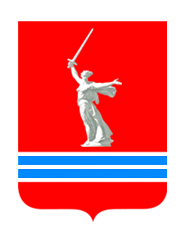 КОНТРОЛЬНО-СЧЕТНАЯ ПАЛАТА Волгоградской областиКОНТРОЛЬНО-СЧЕТНАЯ ПАЛАТА Волгоградской области№ 01КСП-02-02/ 176«  28 » ноября 2016 г.№ п/пЗаконодательный актПубличное нормативное обязательствоПотребность на 2017 год, тыс. руб.№ п/пЗаконодательный актПубличное нормативное обязательствоПотребность на 2017 год, тыс. руб.1Федеральный закон от 25 апреля 2002 г. №40-ФЗ «Об обязательном страховании гражданской ответственности владельцев транспортных средств»Компенсация в размере 50% от уплаченной инвалидами страховой премии по договору обязательного страхования280,3 22Закон Волгоградской области от 31.12.2015 №246-ОД
«Социальный кодекс Волгоградской области»Закон Волгоградской области от 31.12.2015 № 246-ОД
«Социальный кодекс Волгоградской области»Ежемесячные денежные выплаты на оплату жилищно-коммунальных услуг гражданам, находившимся в несовершеннолетнем возрасте на территории г. Сталинграда в период Сталинградской битвы14 987,622Закон Волгоградской области от 31.12.2015 №246-ОД
«Социальный кодекс Волгоградской области»Закон Волгоградской области от 31.12.2015 № 246-ОД
«Социальный кодекс Волгоградской области»Ежемесячные денежные выплаты на оплату жилищно-коммунальных услуг гражданам, находившимся в несовершеннолетнем возрасте на территории г. Сталинграда в период Сталинградской битвы14 987,622Закон Волгоградской области от 31.12.2015 №246-ОД
«Социальный кодекс Волгоградской области»Закон Волгоградской области от 31.12.2015 № 246-ОД
«Социальный кодекс Волгоградской области»Ежемесячные денежные выплаты на оплату жилищно-коммунальных услуг гражданам, находившимся в несовершеннолетнем возрасте на территории г. Сталинграда в период Сталинградской битвы14 987,622Закон Волгоградской области от 31.12.2015 №246-ОД
«Социальный кодекс Волгоградской области»Закон Волгоградской области от 31.12.2015 № 246-ОД
«Социальный кодекс Волгоградской области»Ежемесячные денежная выплата по оплате жилого помещения и коммунальных услуг ветеранам труда1 230 740,022Закон Волгоградской области от 31.12.2015 №246-ОД
«Социальный кодекс Волгоградской области»Закон Волгоградской области от 31.12.2015 № 246-ОД
«Социальный кодекс Волгоградской области»Ежемесячные денежная выплата по оплате жилого помещения и коммунальных услуг труженикам тыла75 573,622Закон Волгоградской области от 31.12.2015 №246-ОД
«Социальный кодекс Волгоградской области»Закон Волгоградской области от 31.12.2015 № 246-ОД
«Социальный кодекс Волгоградской области»Ежемесячные денежная выплата по оплате жилого помещения и коммунальных услуг жертвам политических репрессий68 522,522Закон Волгоградской области от 31.12.2015 №246-ОД
«Социальный кодекс Волгоградской области»Закон Волгоградской области от 31.12.2015 № 246-ОД
«Социальный кодекс Волгоградской области»Ежемесячные денежная выплата по оплате жилого помещения и коммунальных услуг членам семей военнослужащих, проходивших военную службу по призыву солдатами и матросами, погибших в мирное время230,922Закон Волгоградской области от 31.12.2015 №246-ОД
«Социальный кодекс Волгоградской области»Закон Волгоградской области от 31.12.2015 № 246-ОД
«Социальный кодекс Волгоградской области»Дополнительная мера социальной поддержки по оплате жилого помещения и коммунальных услуг участникам Сталинградской битвы7 136,522Закон Волгоградской области от 31.12.2015 №246-ОД
«Социальный кодекс Волгоградской области»Закон Волгоградской области от 31.12.2015 № 246-ОД
«Социальный кодекс Волгоградской области»Компенсация расходов на уплату взноса на капитальный ремонт общего имущества в многоквартирных домах30 960,4Расходы бюджета2015 (факт)2015 (факт)2015 (факт)2016 (бюджет)2016 (бюджет)2016 (бюджет)2017 (проект)2017 (проект)2017 (проект)Расходы бюджетаКол-во Сумма, млн. руб.Доля, %Кол-во Сумма, млн. руб.Доля, %Кол-во Сумма, млн. руб.Доля, %Государственные программы3381 173,493,43277 928,990,929*66 802,391,3Ведомственные программы101 624,31,951 085,41,35915,51,3Непрограммные расходы4 115,24,76 678,37,85 406,57,4Общий объем расходов 86 912,9100,085 692,710073 124,3100,0Код вида расходовНаименование вида расходовСумма, млн. руб.% в общем объеме расходов на ВЦПСправочно, % в общем объеме расходов на ВЦП 2016 года600Предоставление субсидий бюджетным, автономным учреждениям и иным некоммерческим организациям576,76365,1200Закупка товаров, работ и услуг для государственных (муниципальных) нужд13414,614,5100Расходы на выплаты персоналу в целях обеспечения выполнения функций государственными (муниципальными) органами, казенными учреждениями, органами управления государственными внебюджетными фондами11412,512,0800Иные бюджетные ассигнования60,86,65,8500Межбюджетные трансферты252,72,4300Социальное обеспечение и иные выплаты населению50,50,3ИТОГО:915,5100100Показатель2016201720172018201820192019Показательмлн. руб.млн. руб.динамикамлн. руб.динамикамлн. руб.ДинамикаПривлечение28 627,741 500,0145,0%19 000,045,8%24 900,0131,1%Погашение 22 773,241 550,0182,5%19 100,046,0%24 900,0130,4%Разница 5 854,43-50,00-100,00,0Показатели2016201720182019Источники финансирования, 5 900,00,00,00,0в т. ч. за счет: -заимствований 5 854,5-50,0-100,00,0-изменения  остатков65,5306,3278,0350,7-исполнение государственных гарантий-20,0-256,3-178,0-350,7- поступления от продажи акций0,020,0200Наименование показателяНаименование показателяДотацииСубсидииСубвенцииИныеВСЕГО:%Объем, млн. руб.Распределено1 257,22 781,812 130,60,016 169,688,9Объем, млн. руб.не распределено745,01 263,910,16,82 025,811,1Объем, млн. руб.Всего2 002,24 045,712 140,76,818 195,5100Количество видовраспределено32123---4770,1Количество видовне распределено113152029,9Количество видоввсего43424567100ГодФФПП (в части ГО)ФФПП (в части ГО)ФФП МР (ГО)ФФП МР (ГО)Годдо заменыпосле заменыдо заменыпосле замены2015 год50,40,04 973,188,42016 год1 704,70,04 494,4137,72016-2015+ 1 654,30,0- 478,7+ 49,32017 год1 862,70,04 438,7190,82017-2016+ 158,00,0- 55,7+ 53,1ПериодПалласовский районПалласовский районПалласовский районСтарополтавский районСтарополтавский районСтарополтавский районПериодПоступило НДФЛПоступило за месяцСнижение к доходам в июнеПоступило НДФЛПоступило за месяцСнижение к доходам в июнеянварь-февраль32 808,510 091,1январь-март52 753,019 944,518 377,88 286,7январь-апрель72 065,219 312,225 799,67 421,8январь-май91 357,019 291,832 523,46 723,8январь-июнь110 761,919 404,940 710,08 186,6январь-июль128 745,817 983,9-1 421,047 477,06 767,0-1 419,6январь-август146 246,717 500,9-1 904,055 128,87 651,8-534,8январь-сентябрь163 311,317 064,6-2 340,362 149,37 020,5-1 166,1Снижение доходов за три месяцаСнижение доходов за три месяцаСнижение доходов за три месяца-5 665,3-3 120,5Оценка потерь в 2016 годуОценка потерь в 2016 годуОценка потерь в 2016 году-11 330,6-6 241,0Оценка потерь в 2017 годуОценка потерь в 2017 годуОценка потерь в 2017 году-22 661,2-12 482,0Городской округДотации из ФФППДотации из ФФППДотации из ФФП МР (ГО)Дотации из ФФП МР (ГО)Субсидии на сбалансированностьСубсидии на сбалансированностьВСЕГО фин. помощьВСЕГО фин. помощьОтклонение Отклонение Городской округ2016 год2017 год2016 год2017 год2016 год2017 год2016 год2017 годтыс. руб.%%г.Волгоград1 068,31 168,60,00,00,00,01 068,31 168,6100,39,4г.Волжский342,9374,8266,1234,2198,00,0807,0609,0-198-24,5г.Камышин119,1129,4247,1236,876,10,0442,3366,1-76,0-17,2г.Михайловка93,2102,0200,8192,10,40,0294,4294,1-0,4-0,1г.Урюпинск41,144,6117,2113,72,30,0160,6158,1-2,3-1,4г.Фролово40,043,4137,9134,50,00,0177,9177,9-0,0Всего:1 704,61 862,8969,1911,3276,80,02 950,42 774,0-176,4-6,0